Министерство науки и высшего образования  Российской Федерацииотделение среднего профессионального образованияфилиала федерального государственного бюджетного образовательного учреждениявысшего  образования«Уфимский государственный авиационный технический университет» в г. Кумертау«Авиационный технический колледж»УЧЕБНО - МЕТОДИЧЕСКОЕ СОПРОВОЖДЕНИЕ СИСТЕМЫ ОЦЕНИВАНИЯ И АТТЕСТАЦИИ ОБУЧАЮЩИХСЯФОНД ОЦЕНОЧНЫХ СРЕДСТВПО ТЕКУЩЕМУ КОНТРОЛЮ УЧЕБНОЙ ДИСЦИПЛИНЫ«ИНЖЕНЕРНАЯ ГРАФИКА»Специальность 15.02.08 Технология машиностроенияРазработчики:Махкамова Виктория Дмитриевна –преподаватель отделения СПОфилиала ФГБОУ ВО «УГАТУ» в г. Кумертау«Авиационный технический колледж»Хаирова Ольга Ивановна–преподаватель отделения СПОфилиала ФГБОУ ВО «УГАТУ» в г. Кумертау«Авиационный технический колледж»Кумертау 2018 г.СОДЕРЖАНИЕПАСПОРТфонда оценочных средств учебной дисциплины«Инженерная графика»В результате освоения учебной дисциплины обучающийся должен уметь:–	выполнять графические изображения технологического оборудования и технологических схем в ручной и машинной графике;–	выполнять комплексные чертежи геометрических тел и проекции точек, лежащих на их поверхности, в ручной и машинной графике;–	выполнять чертежи технических деталей в ручной и машинной графике;–	читать чертежи и схемы;–	оформлять технологическую и конструкторскую документацию в соответствии с технической документацией;В результате освоения учебной дисциплины обучающийся должен знать:–	законы, методы, приемы проекционного черчения;–	правила выполнения и чтения конструкторской и технологической документации; –	правила оформления чертежей, геометрические построения и правила вычерчивания технических деталей;–	способы графического представления технологического  оборудования и выполнения технологических схем;–	требования стандартов Единой системы конструкторской документации (далее – ЕСКД) и Единой системы технологической документации (далее – ЕСТД) к оформлению и составлению чертежей и схем.Содержание дисциплины должно быть ориентировано на подготовку студентов к освоению профессиональных модулей, овладению общими и профессиональными компетенциями:ОК 1.	Понимать сущность и социальную значимость своей будущей профессии, проявлять к ней устойчивый интерес.ОК 2.	Организовывать собственную деятельность, выбирать типовые методы и способы выполнения профессиональных задач, оценивать их эффективность и качество.ОК 3.	Принимать решения в стандартных и нестандартных ситуациях и нести за них ответственность.ОК 4.	Осуществлять поиск и использование информации, необходимой для эффективного выполнения профессиональных задач, профессионального и личностного развития.ОК 5.	Использовать информационно-коммуникационные технологии в профессиональной деятельности.ОК 6.	Работать в коллективе и команде, эффективно общаться с коллегами, руководством, потребителями.ОК 7.	Брать на себя ответственность за работу членов команды (подчиненных), за результат выполнения заданий.ОК 8.	Самостоятельно определять задачи профессионального и личностного развития, заниматься самообразованием, осознанно планировать повышение квалификации.ОК 9.	Ориентироваться в условиях частой смены технологий в профессиональной деятельности.ПК1.1.	Использовать конструкторскую документацию при разработке технологических процессов изготовления деталей. ПК1.2.	Выбирать метод получения заготовок и схемы их базирования.ПК1.3.	Составлять маршруты изготовления деталей и проектировать технологические операции.ПК 1.4.	Разрабатывать и внедрять управляющие программы обработки деталей.ПК1.5.	Использовать системы автоматизированного проектирования технологических процессов обработки деталей.ПК2.1.	Участвовать в планировании и организации работы структурного подразделения.ПК2.2.	Участвовать в руководстве работой структурного подразделения. ПК2.3.	Участвовать в анализе процесса и результатов деятельности подразделения.ПК3.1.	Участвовать в реализации технологического процесса по изготовлению деталей.ПК 3.2.	Проводить контроль соответствия качества деталей требованиям технической документации.Перечень оценочных средств по разделам (темам) учебной дисциплиныКОНТРОЛЬНО-ОЦЕНОЧНЫЕ СРЕДСТВАРАЗДЕЛ 1  ГЕОМЕТРИЧЕСКОЕ ЧЕРЧЕНИЕТЕМА 1.1	ОСНОВНЫЕ СВЕДЕНИЯ ПО ОФОРМЛЕНИЮ ЧЕРТЕЖЕЙТехнический диктант№1«Оформление чертежей»Вариант 1К какой группе масштабов относится масштаб 100:1?Что называется масштабом?Какие из нижеперечисленных масштабов относятся к масштабам уменьшения?А)  1 : 2	Б)  1 : 5	В)  5 : 1	Г)  1 : 1Какие из нижеперечисленных форматов относятся к дополнительным?А)  А0	Б)  А3	В)  А4×8	Г)  А2×3Назовите размеры формата А4.Что определяет размер шрифта?Чему равна высота строчной буквы для шрифта 5 типа Б?Каким типом линий выполняют на чертеже размерные и выносные линии?Чему равна толщина сплошной тонкой линии (рис. 1)?Назовите основное назначение штрихпунктирной тонкойлинии (рис. 2).Вариант 2К какой группе масштабов относится масштаб 1:2,5?Отражается ли масштаб на размерных числах чертежа?Какие из нижеперечисленных масштабов относятся к масштабам увеличения?А)  50 : 1	Б)  1 : 5	В)  1 : 1	Г)  2,5 : 1Какие из нижеперечисленных форматов относятся к дополнительным?А)  А1	Б)  А2×3	В)  А4×9	Г)  А4Назовите размеры формата А0.По какой формуле определяется высота строчных букв () для шрифта типа Б с наклоном 75°?Чему равна высота прописной буквы для шрифта 20 типа Б?Каким типом линий выполняют на чертеже линии обрыва?Чему равна толщина сплошной толстой основной линии (рис. 1)?Назовите основное назначение штриховой линии (рис. 2).Вариант 3К какой группе масштабов относится масштаб 1:1?Допустимо ли применение на чертежах произвольных масштабов?Какие из нижеперечисленных масштабов относятся к масштабам увеличения?А)  1 : 200	Б)  100 : 1	В)  1 : 40	Г)  40 : 1Какие из нижеперечисленных форматов относятся к дополнительным?А)  А0×2	Б)  А45	В)  А1	Г)  А3Назовите размеры формата А2.По какой формуле определяется расстояние между буквами () для шрифта типа Б с наклоном 75°?Чему равна высота строчной буквы для шрифта 10 типа Б?Каким типом линий выполняют на чертеже линии сгиба на развертках?Чему равна толщина сплошной волнистой линии (рис. 1)?Назовите основное назначение разомкнутой линии (рис. 2).Вариант 4К какой группе масштабов относится масштаб 10:1?Из чего складывается обозначение дополнительного формата?Какие из нижеперечисленных масштабов являютсянатуральной величиной?А)  1 : 2,5	Б)  2,5 : 1	В)  1 : 1	Г)  1 : 1000Какие из нижеперечисленных форматов относятся к дополнительным?А)  А1	Б)  А23	В)  А49	Г)  А4Назовите размеры формата А3.По какой формуле определяется расстояние между словами () для шрифта типа Б с наклоном 75°?Чему равна высота прописной буквы для шрифта 7 типа Б?Каким типом линий выполняют на чертеже осевые и центровые линии?Чему равна толщина разомкнутой линии (рис. 1)?Назовите основное назначение сплошной волнистой линии (рис. 2).ТЕМА 1.2	ГЕОМЕТРИЧЕСКИЕ ПОСТРОЕНИЯГрафические задачи №1	«Масштабы. Деление отрезков и углов»В каком масштабе выполнен чертеж детали и какое числовое значение размера ?Построить правильный многоугольник, вписанный в окружность заданного диаметра.Отрезок АВ разделить на заданное количество равных частей.Угол ∠АВСразделить на заданное количество равных частей.Построить угол ∠А1В1С1,равный заданному углу ∠АВС.ТЕМА 1.3	ПРАВИЛА ВЫЧЕРЧИВАНИЯ КОНТУРОВ ДЕТАЛИГрафические задачи №2  «Технические очертания детали»По указанным размерам выполнить чертеж детали (рекомендуемый масштаб – 1:1), используя основные положения построения сопряжений.Показать построения, с помощью которых найдены центры дуг и точки сопряжения (рис. 1).РАЗДЕЛ 2  ПРОЕКЦИОННОЕ ЧЕРЧЕНИЕТЕМА 2.1	МЕТОД ПРОЕКЦИЙПеречень вопросов к устному фронтальномуопросу:1)	Назовите основные плоскости проекций. Как они расположены в пространстве?2)	Назовите три взаимно перпендикулярные оси проекций. При каком парном пересечении плоскостей проекций они образуются?3)	Каким образом задается положение точки в пространстве?5)	Как называется прямая, соединяющая точку в пространстве с ее проекцией на наглядном изображении?6)	Как называется прямая, которая соединяетдве проекции одной и той же точки на комплексном чертеже?Графические задачи №3  «Проецирование точки»По заданным координатам точек B, C, D, E построить наглядное изображение (рис. 1) и комплексный чертеж (рис. 2) в трех проекциях.Графические задачи №4  «Проецирование отрезка прямой линии»По заданным координатам концов отрезков CD иEF построить наглядное изображение (рис. 1) и комплексный чертеж (рис. 2) в трех проекциях.ТЕМА 2.2	ПЛОСКОСТЬГрафические задачи №5  «Проецирование плоскости»По комплексному чертежу дать название плоскости P и определить ее положение относительно плоскостей проекций.По заданным координатам точек схода следов плоскостиP(Px,Py,Pz) построить наглядное изображение.ТЕМА 2.3	СПОСОБЫ ПРЕОБРАЗОВАНИЯ ПРОЕКЦИЙГрафические задачи №6  «Натуральная величина отрезка»По заданным координатам концов отрезка ABпостроить его комплексный чертеж в двух проекциях.Найти натуральную величину отрезка, используяуказанный способ     (рис. 1, рис. 2).ТЕМА 2.4	ПОВЕРХНОСТИ И ТЕЛА, АКСОНОМЕТРИЧЕСКИЕ ПРОЕКЦИИГрафические задачи №7  «Проекции геометрических тел»По заданным размерам на комплексном чертеже построить недостающую профильную проекцию геометрического тела.Найти проекции точки A(;; ) поверхности геометрического тела.ТЕМА 2.5	СЕЧЕНИЕ ГЕОМЕТРИЧЕСКИХ ТЕЛ ПЛОСКОСТЯМИГрафические задачи №8  «Усеченное геометрическое тело»По заданным размерам усеченного геометрического тела построить действительный вид фигуры сечения (рис. 1).ТЕМА 2.6	ВЗАИМНОЕ ПЕРЕСЕЧЕНИЕ ГЕОМЕТРИЧЕСКИХ ТЕЛПеречень вопросов к устному фронтальному опросу:1)	Что называется линией перехода?2)	Назовите способы построения линий пересечения поверхностей.3)	В чем заключается принцип решения задач на взаимное пересечение поверхностей?ТЕМА 2.7	ПРОЕКЦИИ МОДЕЛЕЙПеречень вопросов к устному фронтальному опросу:1)	С какой целью выполняется разрез?2)	При соединении части вида с частью разреза как линия их отделяет?3)	В каких случаях линию раздела вида и разреза изображают тонкой сплошной волнистой линией?4)	Как штрихуются рассеченные поверхности при построении изометрии модели с вырезом ¼ части?РАЗДЕЛ 3  ТЕХНИЧЕСКОЕ РИСОВАНИЕ ИЭЛЕМЕНТЫ ТЕХНИЧЕСКОГО КОНСТРУИРОВАНИЯТЕМА 3.1	ПЛОСКИЕ ФИГУРЫ И ГЕОМЕТРИЧЕСКИЕ ТЕЛАТЕМА 3.2	ТЕХНИЧЕСКИЙ РИСУНОК МОДЕЛИПеречень вопросов к устному фронтальному опросу:1)	В чем отличие технического рисунка от аксонометрической проекции?2)	Как располагаются оси при выполнении технического рисунка?3)	Каковы правила штриховки технического рисунка с целью выявления объема предмета?4)	Как располагаются выносные и размерные линии при нанесения размеров на аксонометрических проекциях?РАЗДЕЛ 4  МАШИНОСТРОИТЕЛЬНОЕ ЧЕРЧЕНИЕТЕМА 4.1	ПРАВИЛА РАЗРАБОТКИ И ОФОРМЛЕНИЯ КОНСТРУКТОРСКОЙ ДОКУМЕНТАЦИИПеречень вопросов к устномуфронтальному опросу:1)	К каким видам изделий следует отнести: столовую ложку, столовый нож с наплавленной из пластмассы рукояткой, сварной узел, электрический утюг, готовальню с чертежными инструментами?2)	Что называют деталью?3)	Что называют сборочной единицей?4)	Чем отличается чертеж детали от сборочного чертежа?5)	Что называют спецификацией изделия?6)	Что называют схемой?ТЕМА 4.2	ИЗОБРАЖЕНИЯ – ВИДЫ, РАЗРЕЗЫ, СЕЧЕНИЯГрафические задачи №9  «Основные виды»По заданному аксонометрическому изображению построить шесть основных видов (линии связи прочертить).Выделить утолщенными линиями наименьшее их количество (рис. 1).Графические задачи №10  «Построение разрезов»Согласно заданию, построить разрез А-А (рис. 1) и проставить на чертеже размеры (рис. 2). Масштаб чертежа – 1:1.Тест №1  «Сечения»Вариант 1Согласно заданию, выбрать правильный вариант выполненного сечения.Вариант 2Согласно заданию, выбрать правильный вариант выполненного сечения.Вариант 3Согласно заданию, выбрать правильный вариант выполненного сечения.Вариант 4Согласно заданию, выбрать правильный вариант выполненного сечения.Контрольная работа №1  «Чертеж детали»По заданным размерам выполнить главный вид детали, указанное вынесенное сечение А-А и вертикальный разрез Б-Б (рис. 1). Рекомендуемый масштаб чертежа – 1:1.На построенных изображениях нанести размеры (рис. 2).ТЕМА 4.3	ВИНТОВЫЕ ПОВЕРХНОСТИ И ИЗДЕЛИЯ С РЕЗЬБОЙТехнический диктант №2  «Условное обозначение резьбы»Вариант 1Какими линиями на чертеже условно изображается наружный диаметр резьбы на стержне?А)  Сплошной толстой основной	Б)  Сплошной тонкойВ)  Сплошной волнистой	Г)  ШтрихпунктирнойКак условно обозначается стандартизированная метрическая резьба на чертеже?А)  G	Б)  M	В)  Tr	Г)  SКакое условное обозначение резьбы относится к стержню, а какое к гайке?А)  M42 – 6H	Б)  M42×3 – 6gУкажите условное обозначение резьбы с мелким шагом.А)  M8	Б)  M8×1,25Укажите условное обозначение левой резьбы.А)  M12×1– 6g	Б)  M12×1LH – 6HЗапишите условное обозначение резьбы в соответствии с общей схемой обозначениярезьб:Резьба – левая, с крупным шагом 2,5 мм, наружным диаметром 30 мм, метрическая.Изобразите профиль дюймовой резьбы.Вариант 2Какими линиями на чертеже условно изображается внутренний диаметр резьбы на стержне?А)  Сплошной толстой основной	Б)  Сплошной тонкойВ)  Сплошной волнистой	Г)  ШтрихпунктирнойКак условно обозначается стандартизированная трубная резьба на чертеже?А)  G	Б)  M	В)  Tr	Г)  SКакое условное обозначение резьбы относится к стержню, а какое к гайке?А)  M12×1– 6g	Б)  M12×1LH – 6HУкажите условное обозначение резьбы с мелким шагом.А)  M42 – 6H	Б)  M42×3 – 6gУкажите условное обозначение левой резьбы.А)  M8×1 – LH	Б)  M8×1,25Запишите условное обозначение резьбы в соответствии с общей схемой обозначения резьб:Резьба – правая, с мелким шагом 0,75 мм, наружным диаметром 12 мм, метрическая.Изобразите профиль метрической резьбы.Вариант 3Какими линиями на чертеже условно изображается внутренний диаметр резьбы в отверстии?А)  Сплошной толстой основной	Б)  Сплошной тонкойВ)  Сплошной волнистой	Г)  ШтрихпунктирнойКак условно обозначается стандартизированная коническая дюймовая резьба на чертеже?А)  G	Б)  M	В)  Tr	Г)  SКакое условное обозначение резьбы относится к стержню, а какое к гайке?А)  S 80×16 – 6e	Б)  M20 – 7HУкажите условное обозначение резьбы с мелким шагом.А)  M12×0,75	Б)  M8Укажите условное обозначение левой резьбы.А)  M12×1– 6g	Б)  S50×8 – 6e LHЗапишите условное обозначение резьбы в соответствии с общей схемой обозначения резьб:Резьба –левая, с мелким шагом 1,5 мм, наружным диаметром 20 мм, метрическая, нарезанная на стержне (поле допуска 8g).Изобразите профиль трапецеидальной резьбы.Вариант 4Какими линиями на чертеже условно изображается наружный диаметр резьбы в отверстии?А)  Сплошной толстой основной	Б)  Сплошной тонкойВ)  Сплошной волнистой	Г)  ШтрихпунктирнойКак условно обозначается стандартизированная трапецеидальная резьба на чертеже?А)  G	Б)  M	В)  Tr	Г)  SКакое условное обозначение резьбы относится к стержню, а какое к гайке?А)  Tr36×6–8e	Б)  M12 – 5H 6HУкажите условное обозначение резьбы с мелким шагом.А)  M12×0,75	Б)  M8Укажите условное обозначение левой резьбы.А)  M12×1– 6g	Б)  S50×8 – 6e LHЗапишите условное обозначение резьбы в соответствии с общей схемой обозначения резьб:Резьба – правая, с мелким шагом 2 мм, наружным диаметром 64 мм, метрическая, нарезанная в отверстии (поле допуска 7H).Изобразите профиль прямоугольной резьбы.Графические задачи №11  «Условное изображение резьбы»По заданным размерам построить главный вид детали и вид слева. Показать условное изображение резьбы на указанных поверхностях А, Б.На построенных изображениях нанести условное обозначение резьбы и длину нарезанной части и .ТЕМА 4.4	ЭСКИЗЫ ДЕТАЛЕЙ И РАБОЧИЕ ЧЕРТЕЖИПеречень вопросов к устному фронтальному опросу:Какие бывают размеры?2)	Каким образом указывают размеры на чертежах?Отражается ли масштаб на размерных числах чертежа?3)	Какое минимальное расстояние между размерной линией и линией контура, параллельными размерными линиями?4)	Что называют шероховатостью поверхности?5)	Дайте определение параметру шероховатости поверхностии ?6)	Чем отличается рабочий чертеж детали от эскиза?7)	Что должен содержать рабочий чертеж детали?8)	Где размещают технические требования на чертеже? Что указывают в технических требованиях?Графические задачи №12  «Шероховатость поверхности»По таблице выполнить перевод заданного параметра шероховатости поверхностив равнозначное ему значение .По заданным размерам построить эскиз главного вида детали. На построенном изображении задать шероховатость поверхностей детали А иБ в значениях .Таблица – Обозначение шероховатости поверхностей ГОСТ 2789ТЕМА 4.5	РАЗЪЕМНЫЕ И НЕРАЗЪЕМНЫЕ СОЕДИНЕНИЯ ДЕТАЛЕЙПеречень вопросов к устному фронтальному опросу:1)	Какие соединения называются разъемными? Назовите виды разъемных соединений.2)	Какие соединения называются неразъемными? Назовите виды неразъемных соединений.3)	Как показывают заклепки на разрезе, если секущая плоскость проходит вдоль их оси?4)	Как изображается на сборочном чертеже многорядное клепальное соединение?5)	Укажите условные обозначения швов выполненных пайкой и склеиванием.А)	Б)  	В)  	Г)  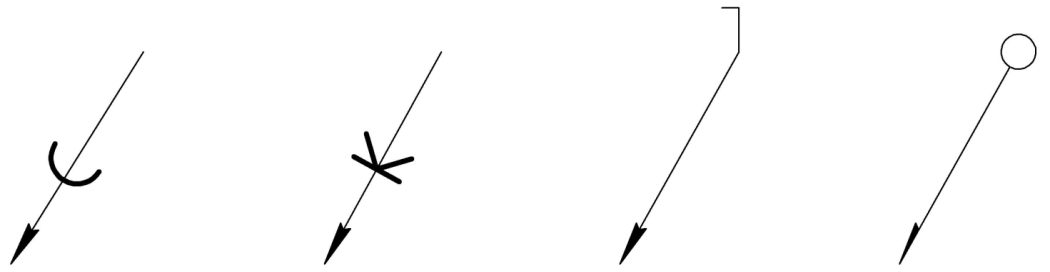 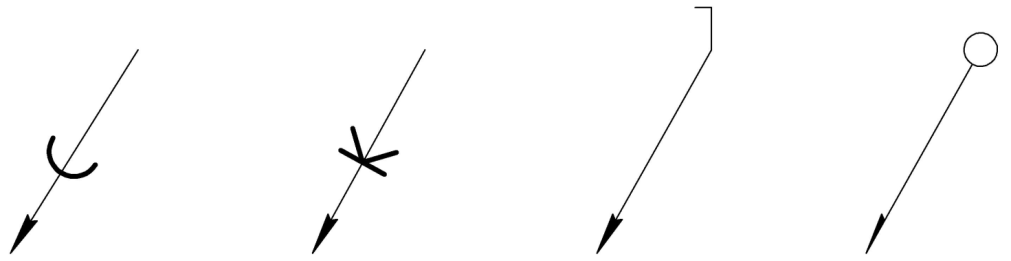 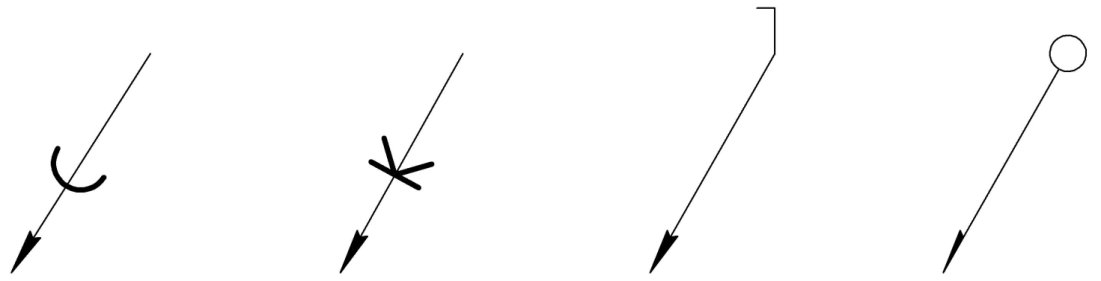 6)	Как на чертеже условно обозначаются стандартные сварные швы	?7)	Вспомогательные знаки, входящие в обозначение сварного шва.ТЕМА 4.6	ЗУБЧАТЫЕ ПЕРЕДАЧИПеречень вопросов к устному фронтальному опросу:1)	Что представляет собой зубчатая передача?2)	Как классифицируются зубчатые передачи в зависимости от расплоложения осей колес?3)	Из каких элементов состоит зубчатое колесо?4)	Какое конструктивное оформление могут иметь зубчатые передачи?5)	Как называют меньшее зубчатое колесо зубчатой передачи?ТЕМА 4.7	ЧЕРТЕЖЕЙ ОБЩЕГО ВИДА И СБОРОЧНЫЙ ЧЕРТЕЖТЕМА 4.8	ЧТЕНИЕ И ДЕТАЛИРОВАНИЕ СБОРОЧНЫХ ЧЕРТЕЖЕЙПеречень вопросов к устному фронтальному опросу:1)	Что называют чертежом общего вида?2)	Что называют спецификацией?3)	В каком порядке заполняется спецификация?4)	Что называют сборочным чертежом?5)	Как отмечают отдельные составные части изделия на сборочном чертеже?6)	Какие размеры наносят на сборочных чертежах?7)	Что называют деталированием?8)	Как находят на сборочном чертеже нужную деталь на разрезах?РАЗДЕЛ 5  ЧЕРТЕЖИ И СХЕМЫ ПО СПЕЦИАЛЬНОСТИТЕМА 5.1	ТЕХНОЛОГИЧЕСКОЕ ОБОРУДОВАНИЕ И ТЕХНОЛОГИЧЕСКИЕ СХЕМЫПеречень вопросов к устному фронтальному опросу:1)	Что называют схемой?2)	Какие виды схем вы знаете?3)	Применяется ли для схем масштаб изображения?4)	Условные обозначения на кинематических принципиальных схемах.5)	Каким образом размещают оборудование в производственных цехах?6)	Что называют темплетом?ОЦЕНКА УЧЕБНОЙ ДЕЯТЕЛЬНОСТИ ОБУЧАЮЩЕГОСЯКритерии оценки устных ответовКритерии оценки письменных работПреподаватель может повысить отметку за оригинальный ответ на вопрос или оригинальное решение задачи; за решение более сложной задачи или ответ на более сложный вопрос, предложенные обучающемуся дополнительно после выполнения им каких-либо других заданий.Критерии оценки тестовых заданийСписок используемых источниковОсновные источники1. Миронов Б.Г., Панфилова Е.С. Сборник упражнений для чтения чертежей по инженерной графике: учебник для СПО. – 6-е изд., стер. – М.: Академия, 2013. – 128 с.2. Инженерная графика: учебник / В.П.Куликов. – Москва: КноРус, 2017. – 284с. – Для СПО. – ISBN 978-5-406-04885-6 – https://www.book.ru/book/922278.3. Инженерная графика: учебное пособие / А.А.Чекмарев, В.К.Осипов. – Москва: КноРус, 2016. – 434с. – СПО. – ISBN 978-5-406-05136-8 – https://www.book.ru/book/919183Дополнительные источники.1.  Инженерная графика: учебное пособие / Н.А. Березина. – Москва: КноРус, 2018. – 271 с. – Для СПО. – ISBN 978-5-406-04826-9 – https://www.book.ru/book/924130.2. Бродский А.М. и др. Техническая графика (металлообработка): учебник для студентов СПО. – М: Академия, 2013. – 336 с.Интернет-ресурсы1. http://edu.ascon.ru/source/info_materials/kompas_v15/Tut_2D.pdf – Учебные материалы АСКОН. Азбука КОМПАС–График V15.2. http://edu.ascon.ru/source/info_materials/kompas_v16 / KOMPAS-3D_Guide.pdf – Учебные материалы АСКОН. КОМПАС-3DV16. Руководство пользователя.с.:1Паспорт фонда оценочных средств учебной дисциплины«Инженерная графика»……………………………………………………Паспорт фонда оценочных средств учебной дисциплины«Инженерная графика»……………………………………………………42Контрольно-оценочные средства…………………………………..………Контрольно-оценочные средства…………………………………..………7Раздел 1Геометрическое черчение……………………………….…7Тема 1.1Основные сведения по оформлению чертежей…………….7Тема 1.2Геометрические построения………………………………...9Тема 1.3Правила вычерчивания контуров детали…………………...11Раздел 2Проекционное черчение……………………………………12Тема 2.1Метод проекций……………………………………………...12Тема 2.2Плоскость……………………………………………………..14Тема 2.3Способы преобразования проекций………………………...15Тема 2.4Поверхности и тела, аксонометрические проекции……….16Тема 2.5Сечение геометрических тел плоскостями…………………17Тема 2.6Взаимное пересечение геометрических тел………………..19Тема 2.7Проекции моделей…………………………………………19Раздел 3Техническое рисование и элементы технического конструирования…………………………………………..20Тема 3.1Плоские фигуры и геометрические тела……………………20Тема 3.2Технический рисунок модели……………………………….20Раздел 4Машиностроительное черчение…………………………..21Тема 4.1Правила разработки и оформления конструкторской документации………………………………………………...21Тема 4.2Изображения – виды, разрезы, сечения…………………….21Тема 4.3Винтовые поверхности и изделия с резьбой……………….32Тема 4.4Эскизы деталей и рабочие чертежи…………………………37Тема 4.5Разъемные и неразъемныесоединения деталей……………39Тема 4.6Зубчатые передачи…………………………………………...39Тема 4.7Чертеж общего вида и сборочный чертеж………………….39Тема 4.8Чтение и деталирование сборочных чертежей……………..39Раздел 5Чертежи и схемы по специальности……………………...40Тема 5.1Технологическое оборудование и технологические схемы403Оценка учебной деятельности обучающегося……….................................Оценка учебной деятельности обучающегося……….................................41№ п/пРазделы (темы) дисциплиныНаименование оценочного средстваНаименование оценочного средстваРаздел 1  ГЕОМЕТРИЧЕСКОЕ ЧЕРЧЕНИЕРаздел 1  ГЕОМЕТРИЧЕСКОЕ ЧЕРЧЕНИЕРаздел 1  ГЕОМЕТРИЧЕСКОЕ ЧЕРЧЕНИЕРаздел 1  ГЕОМЕТРИЧЕСКОЕ ЧЕРЧЕНИЕ1Тема 1.1Основные сведения по оформлению чертежейТехнический диктант №1«Оформление чертежей»Технический диктант №1«Оформление чертежей»2Тема 1.2Геометрические построенияГрафические задачи №1«Масштабы. Деление отрезков и углов»Графические задачи №1«Масштабы. Деление отрезков и углов»3Тема 1.3Правила вычерчивания контуров деталиГрафические задачи №2«Технические очертания детали»Графические задачи №2«Технические очертания детали»Раздел 2  ПРОЕКЦИОННОЕ ЧЕРЧЕНИЕРаздел 2  ПРОЕКЦИОННОЕ ЧЕРЧЕНИЕРаздел 2  ПРОЕКЦИОННОЕ ЧЕРЧЕНИЕРаздел 2  ПРОЕКЦИОННОЕ ЧЕРЧЕНИЕ4Тема 2.1Метод проекцийУстный фронтальный опросГрафические задачи №3«Проецирование точки»Графические задачи №4«Проецирование отрезка прямой линии»Устный фронтальный опросГрафические задачи №3«Проецирование точки»Графические задачи №4«Проецирование отрезка прямой линии»5Тема 2.2ПлоскостьГрафические задачи №5«Проецирование плоскости»Графические задачи №5«Проецирование плоскости»6Тема 2.3Способы преобразования проекцийГрафические задачи №6«Натуральная величина отрезка»Графические задачи №6«Натуральная величина отрезка»7Тема 2.4Поверхности и тела, аксонометрические проекцииГрафические задачи №7«Проекции геометрических тел»Графические задачи №7«Проекции геометрических тел»8Тема 2.5Сечение геометрических тел плоскостямиГрафические задачи №8«Усеченное геометрическое тело»Графические задачи №8«Усеченное геометрическое тело»9Тема 2.6Взаимное пересечение геометрических телУстный фронтальный опросУстный фронтальный опрос10Тема 2.7Проекции моделейУстный фронтальный опросУстный фронтальный опросРаздел 3  ТЕХНИЧЕСКОЕ РИСОВАНИЕ И ЭЛЕМЕНТЫ ТЕХНИЧЕСКОГО КОНСТРУИРОВАНИЯРаздел 3  ТЕХНИЧЕСКОЕ РИСОВАНИЕ И ЭЛЕМЕНТЫ ТЕХНИЧЕСКОГО КОНСТРУИРОВАНИЯРаздел 3  ТЕХНИЧЕСКОЕ РИСОВАНИЕ И ЭЛЕМЕНТЫ ТЕХНИЧЕСКОГО КОНСТРУИРОВАНИЯРаздел 3  ТЕХНИЧЕСКОЕ РИСОВАНИЕ И ЭЛЕМЕНТЫ ТЕХНИЧЕСКОГО КОНСТРУИРОВАНИЯ11Тема 3.1Плоские фигуры и геометрические телаУстный фронтальный опросУстный фронтальный опрос12Тема 3.2Технический рисунок моделиУстный фронтальный опросУстный фронтальный опросРаздел 4  МАШИНОСТРОИТЕЛЬНОЕ ЧЕРЧЕНИЕРаздел 4  МАШИНОСТРОИТЕЛЬНОЕ ЧЕРЧЕНИЕРаздел 4  МАШИНОСТРОИТЕЛЬНОЕ ЧЕРЧЕНИЕРаздел 4  МАШИНОСТРОИТЕЛЬНОЕ ЧЕРЧЕНИЕ13Тема 4.1Правила разработки и оформления конструкторской документацииТема 4.1Правила разработки и оформления конструкторской документацииУстный фронтальный опрос14Тема 4.2Изображения – виды, разрезы, сеченияТема 4.2Изображения – виды, разрезы, сеченияГрафические задачи №9«Основные виды»Графические задачи №10«Построение разрезов»Тест №1«Сечения»Контрольная работа №1«Чертеж детали»15Тема 4.3Винтовые поверхности и изделия с резьбойТема 4.3Винтовые поверхности и изделия с резьбойТехнический диктант №2«Условное обозначение резьбы»Графические задачи №11«Условное изображение резьбы»16Тема 4.4Эскизы деталей и рабочие чертежиТема 4.4Эскизы деталей и рабочие чертежиУстный фронтальный опросГрафические задачи №12«Шероховатость поверхности»17Тема 4.5Разъемные и неразъемные соединения деталейТема 4.5Разъемные и неразъемные соединения деталейУстный фронтальный опрос18Тема 4.6Зубчатые передачиТема 4.6Зубчатые передачиУстный фронтальный опрос19Тема 4.6Чертеж общего вида и сборочный чертежТема 4.6Чертеж общего вида и сборочный чертежУстный фронтальный опрос20Тема 4.7Чтение и деталирование сборочных чертежейТема 4.7Чтение и деталирование сборочных чертежейУстный фронтальный опросРаздел 5  ЧЕРТЕЖИ И СХЕМЫ ПО СПЕЦИАЛЬНОСТИРаздел 5  ЧЕРТЕЖИ И СХЕМЫ ПО СПЕЦИАЛЬНОСТИРаздел 5  ЧЕРТЕЖИ И СХЕМЫ ПО СПЕЦИАЛЬНОСТИРаздел 5  ЧЕРТЕЖИ И СХЕМЫ ПО СПЕЦИАЛЬНОСТИ21Тема5.1Технологическое оборудование и технологические схемыТема5.1Технологическое оборудование и технологические схемыУстный фронтальный опросРисунок 1Рисунок 2Рисунок 1Рисунок 2Рисунок 1Рисунок 2Рисунок 1Рисунок 2Вариант 1Вариант 2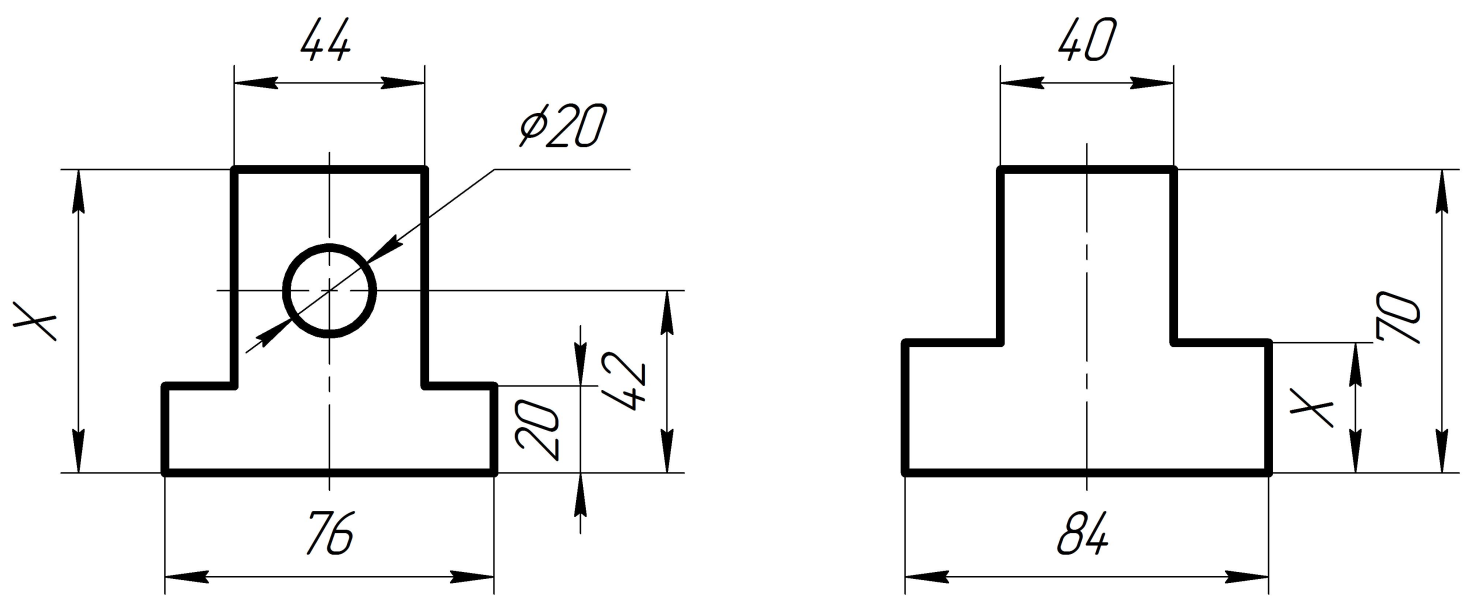 Вариант 3Вариант 4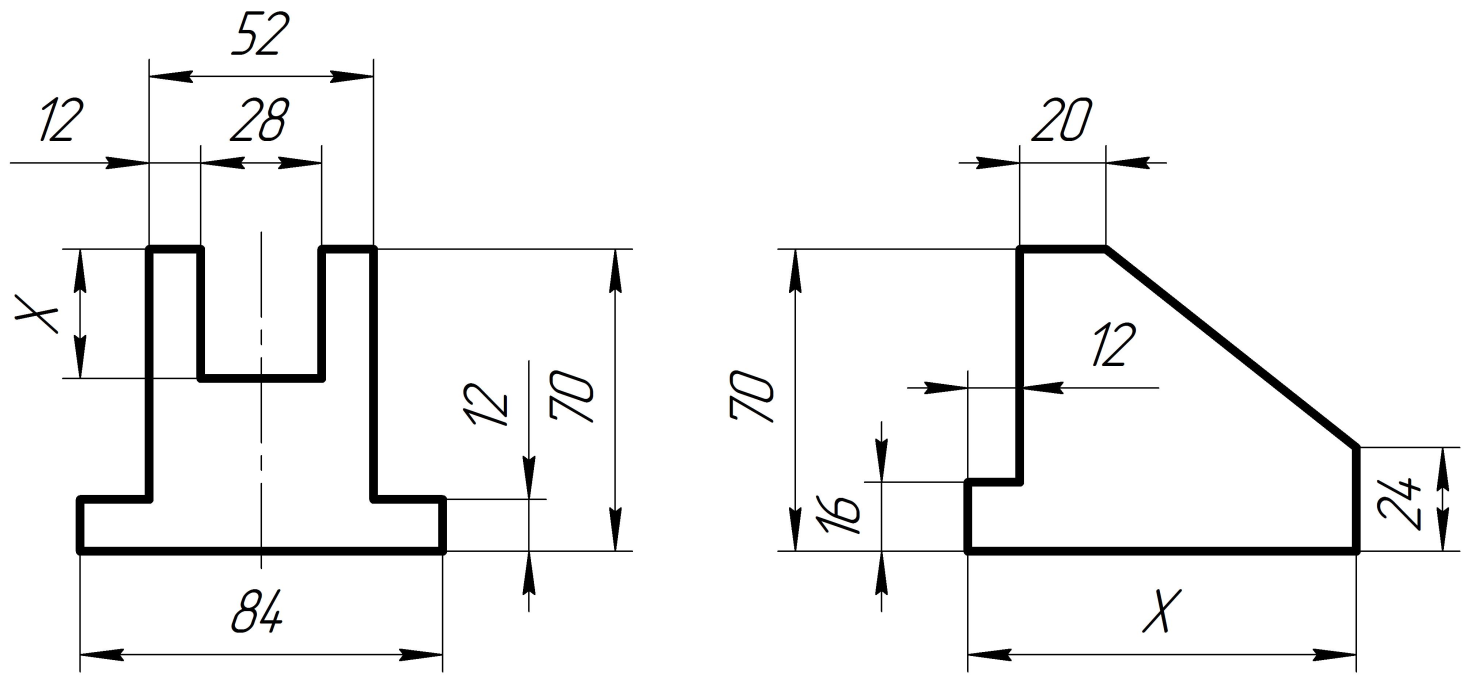 Заданные параметрыНомер вариантаНомер вариантаНомер вариантаНомер вариантаЗаданные параметры1234Количество вершин многоугольника61278Диаметр окружности, ммØ50Ø60Ø50Ø60Заданные параметрыНомер вариантаНомер вариантаНомер вариантаНомер вариантаЗаданные параметры1234Длина отрезка АВ, мм60708090Количество равных частей5478Заданные параметрыНомер вариантаНомер вариантаНомер вариантаНомер вариантаЗаданные параметры1234Величина угла ∠АВС, º75609090Количество равных частей2234Заданные параметрыНомер вариантаНомер вариантаНомер вариантаНомер вариантаЗаданные параметры1234Величина угла ∠АВС, º75609090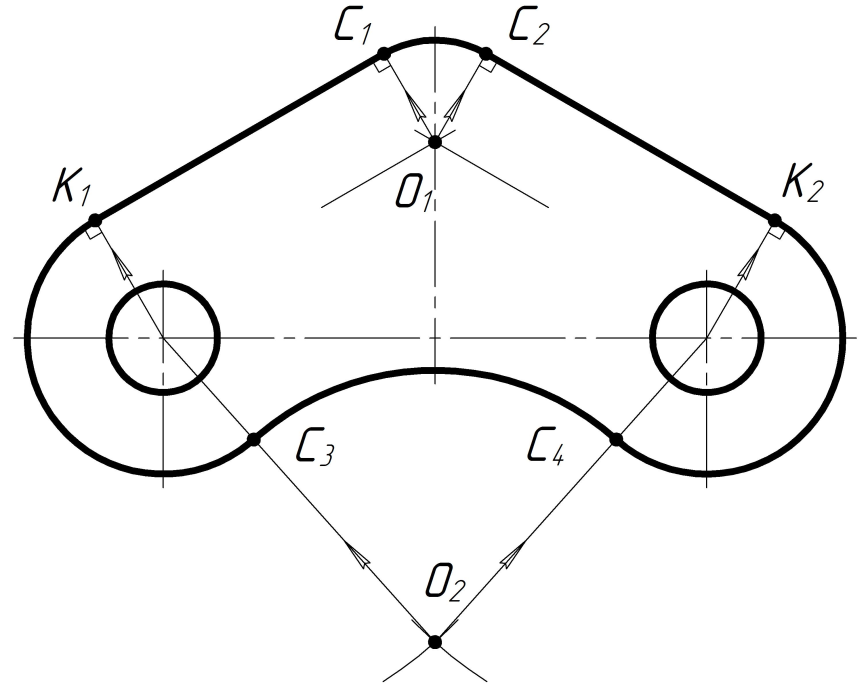 Рисунок 1 – Пример выполнения графической задачи «Технические очертания детали»Вариант 1Вариант 2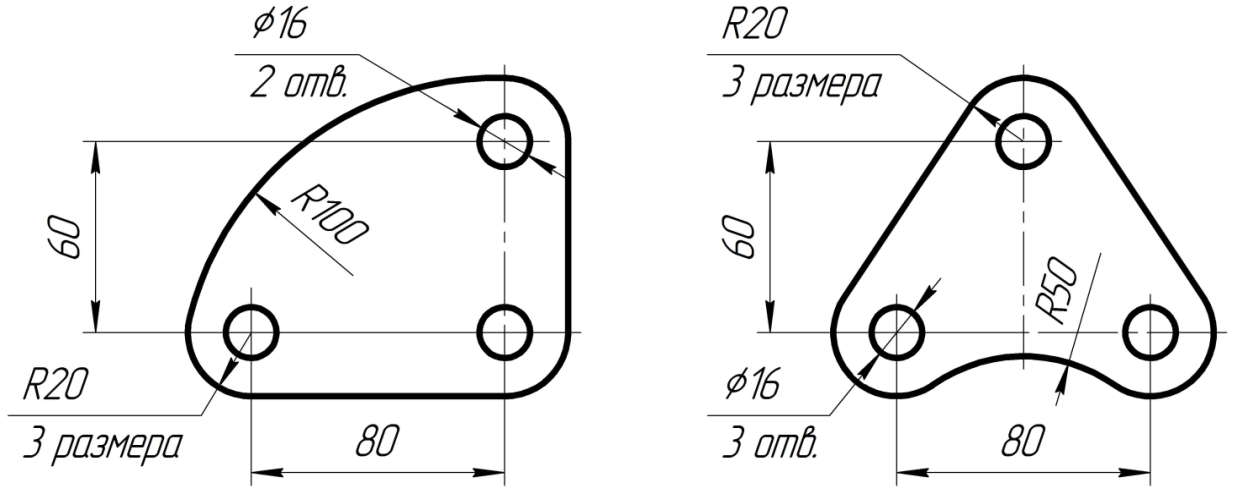 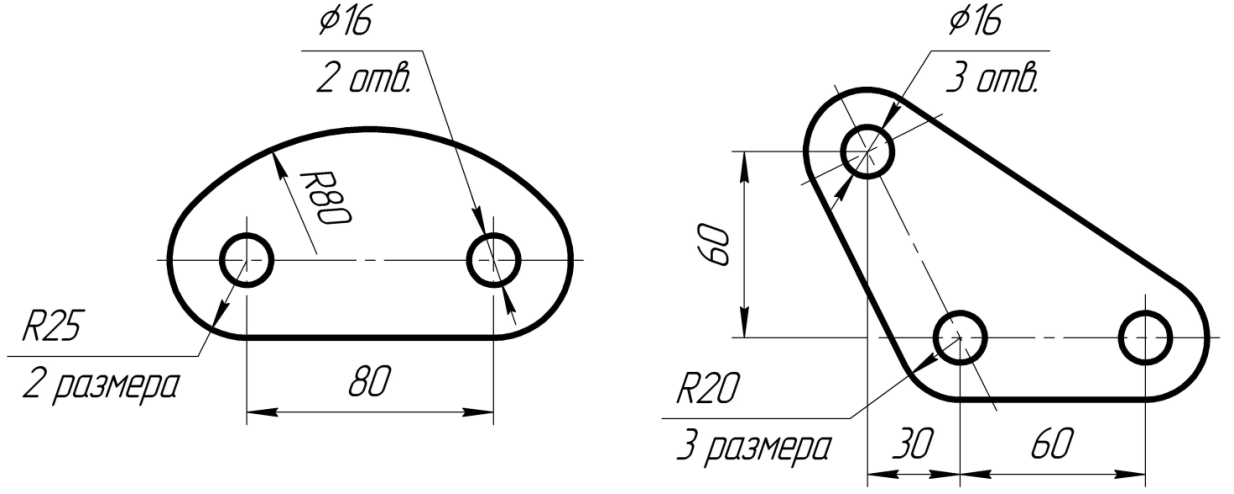 Вариант 3Вариант 4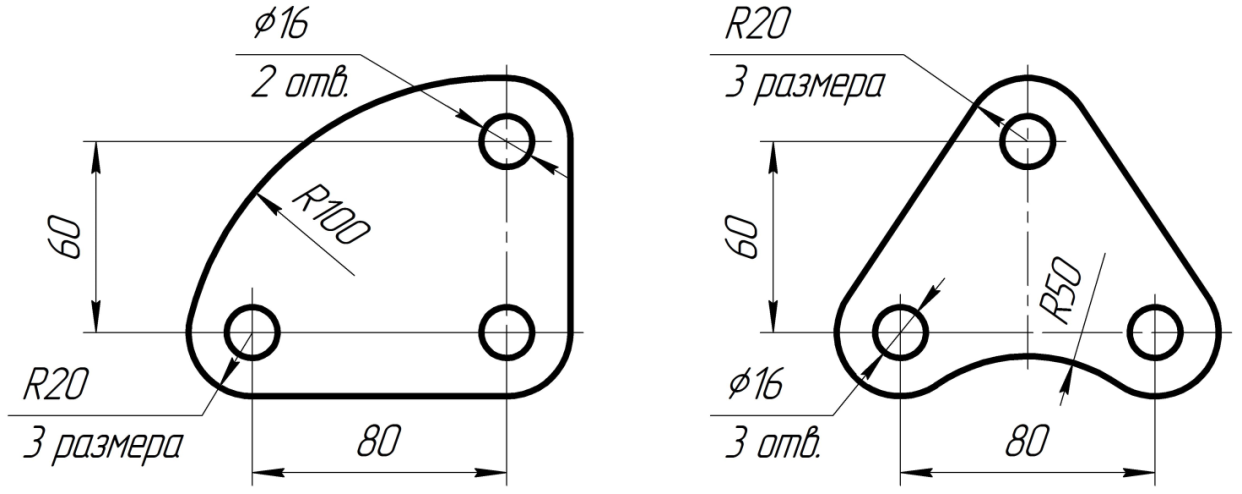 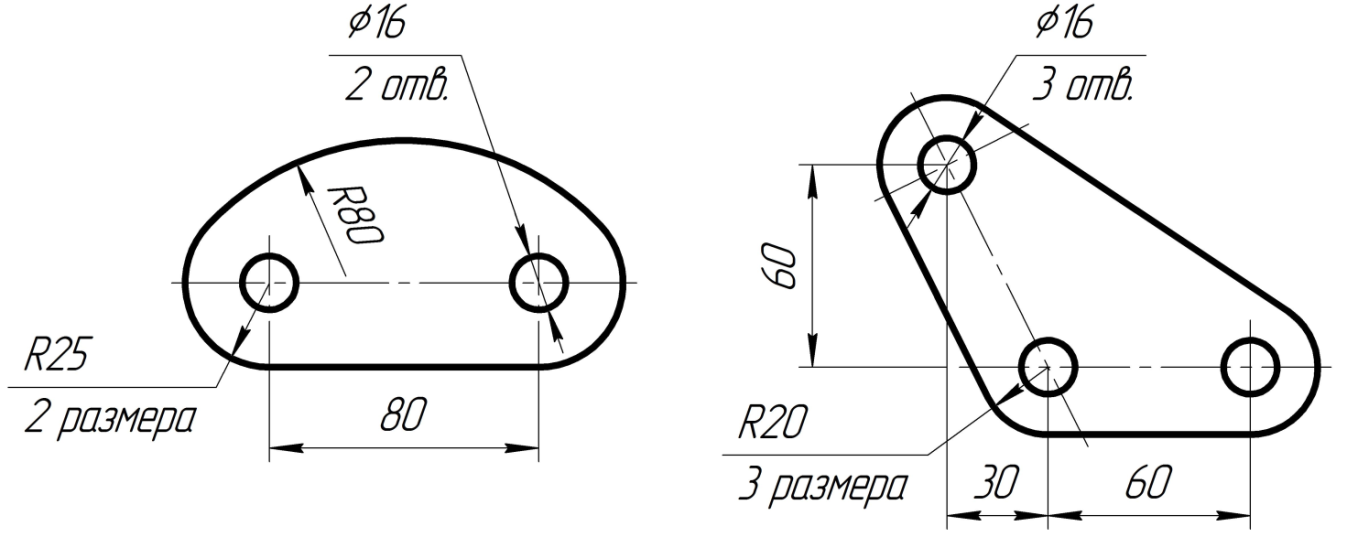 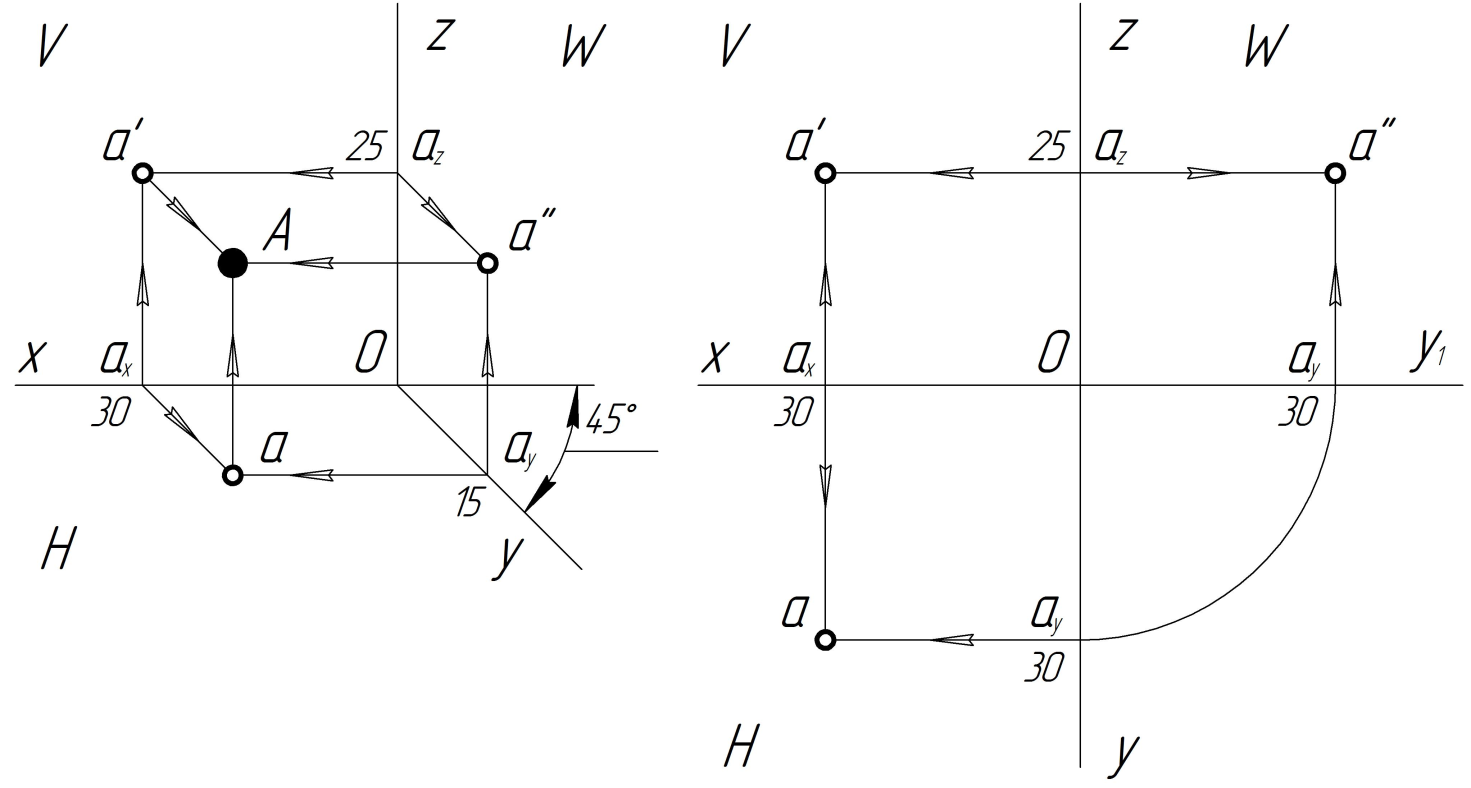 Рисунок 1 – Наглядное изображениеРисунок 2 – Комплексный чертеж№вариантаКоординатыточекКоординатыточекКоординатыточекКоординатыточекКоординатыточекКоординатыточекКоординатыточекКоординатыточекКоординатыточекКоординатыточекКоординатыточекКоординатыточек№вариантаBBBCCCDDDEEE№вариантаXYZXYZXYZXYZ1153015030352001525400215301002020350202030031520200103015040152004152025030202503035400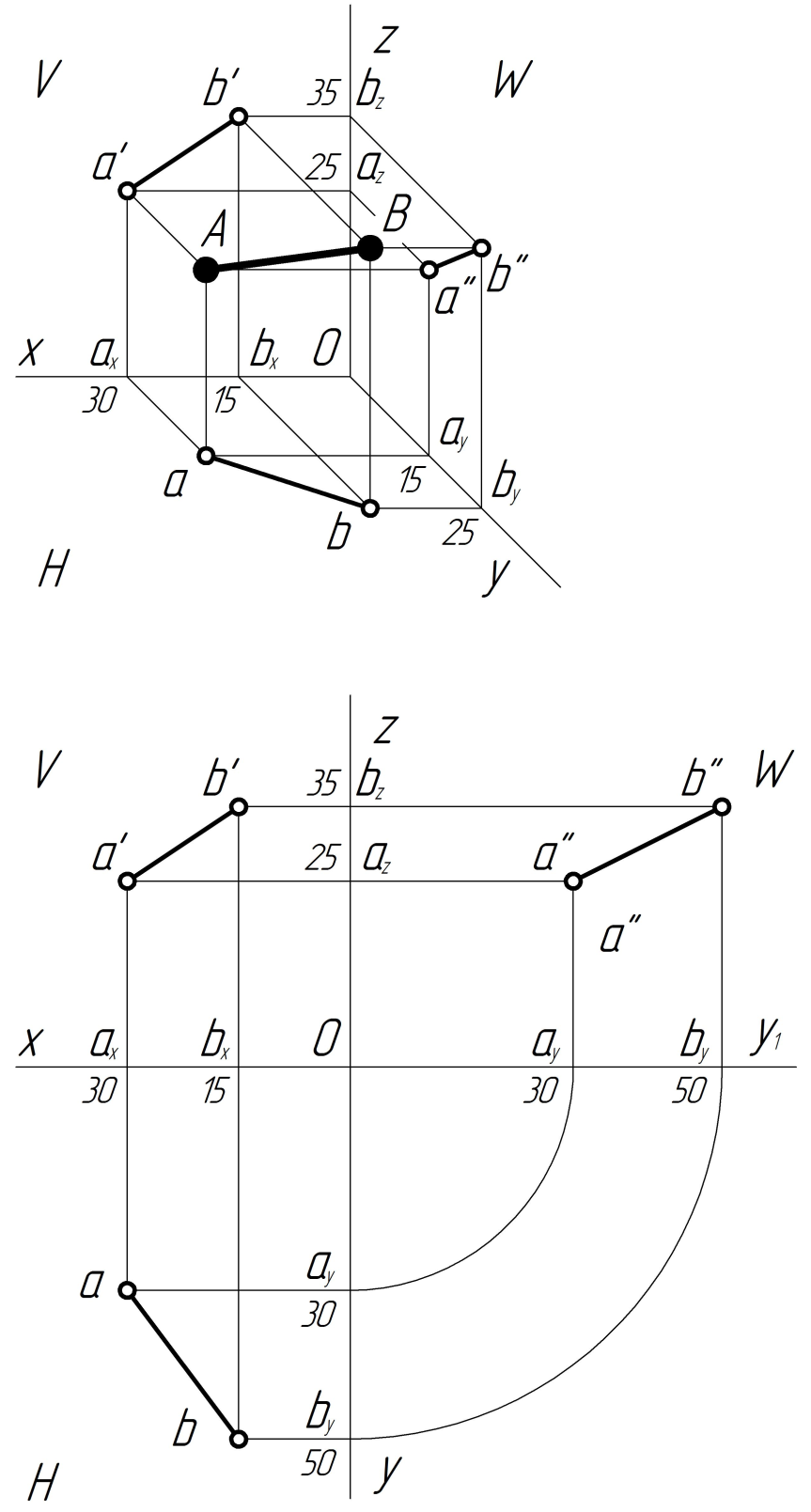 Рисунок 1 – Наглядное изображение отрезка AB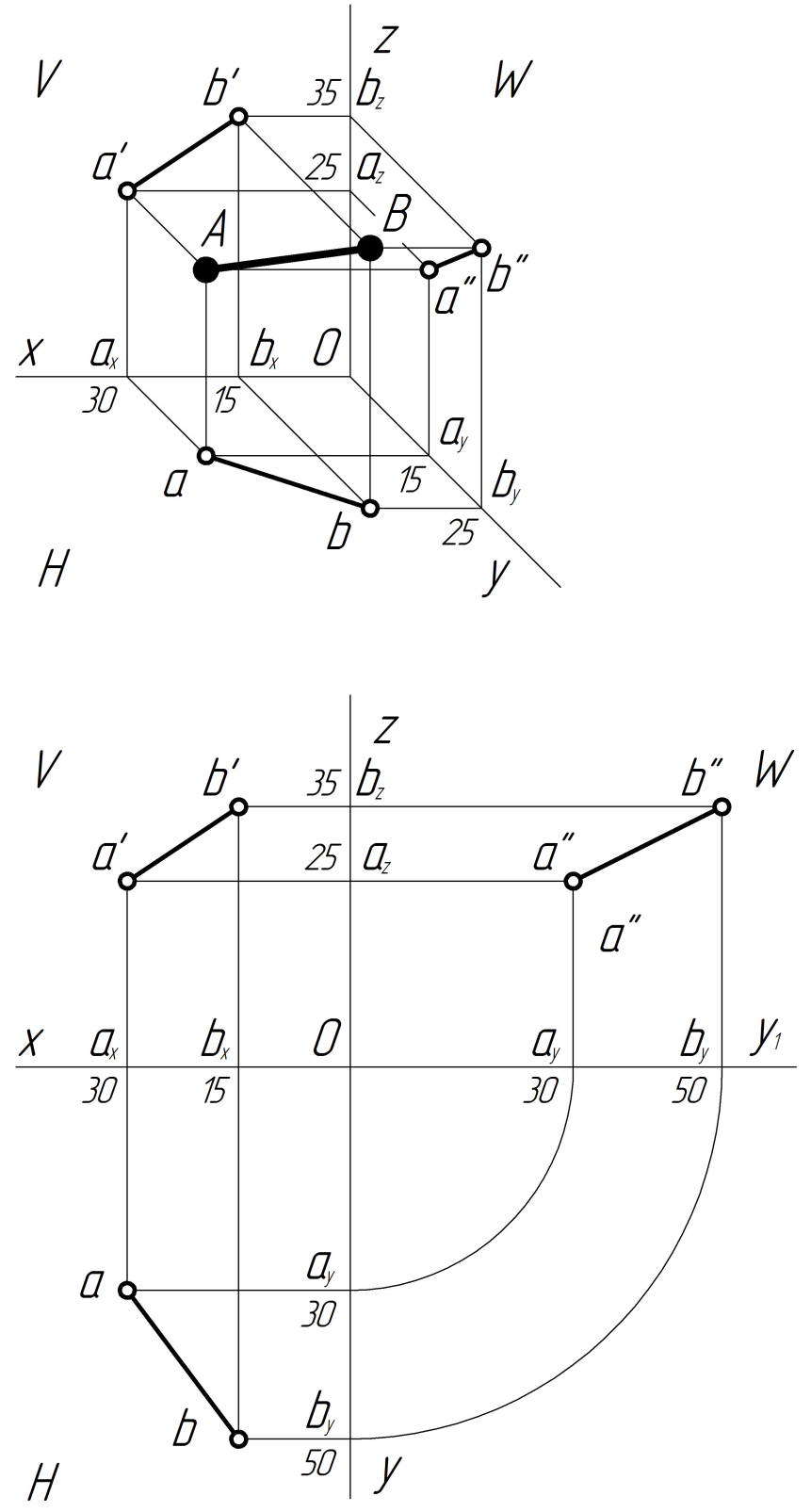 Рисунок 2 – Комплексный чертеж отрезка AB№вариантаКоординаты концов отрезковКоординаты концов отрезковКоординаты концов отрезковКоординаты концов отрезковКоординаты концов отрезковКоординаты концов отрезковКоординаты концов отрезковКоординаты концов отрезковКоординаты концов отрезковКоординаты концов отрезковКоординаты концов отрезковКоординаты концов отрезков№вариантаCCCDDDEEEFFF№вариантаXYZXYZXYZXYZ1502015102015404020520402504035251010151025304025335405520251030204010204402025103030351030155030Вариант 1Вариант 2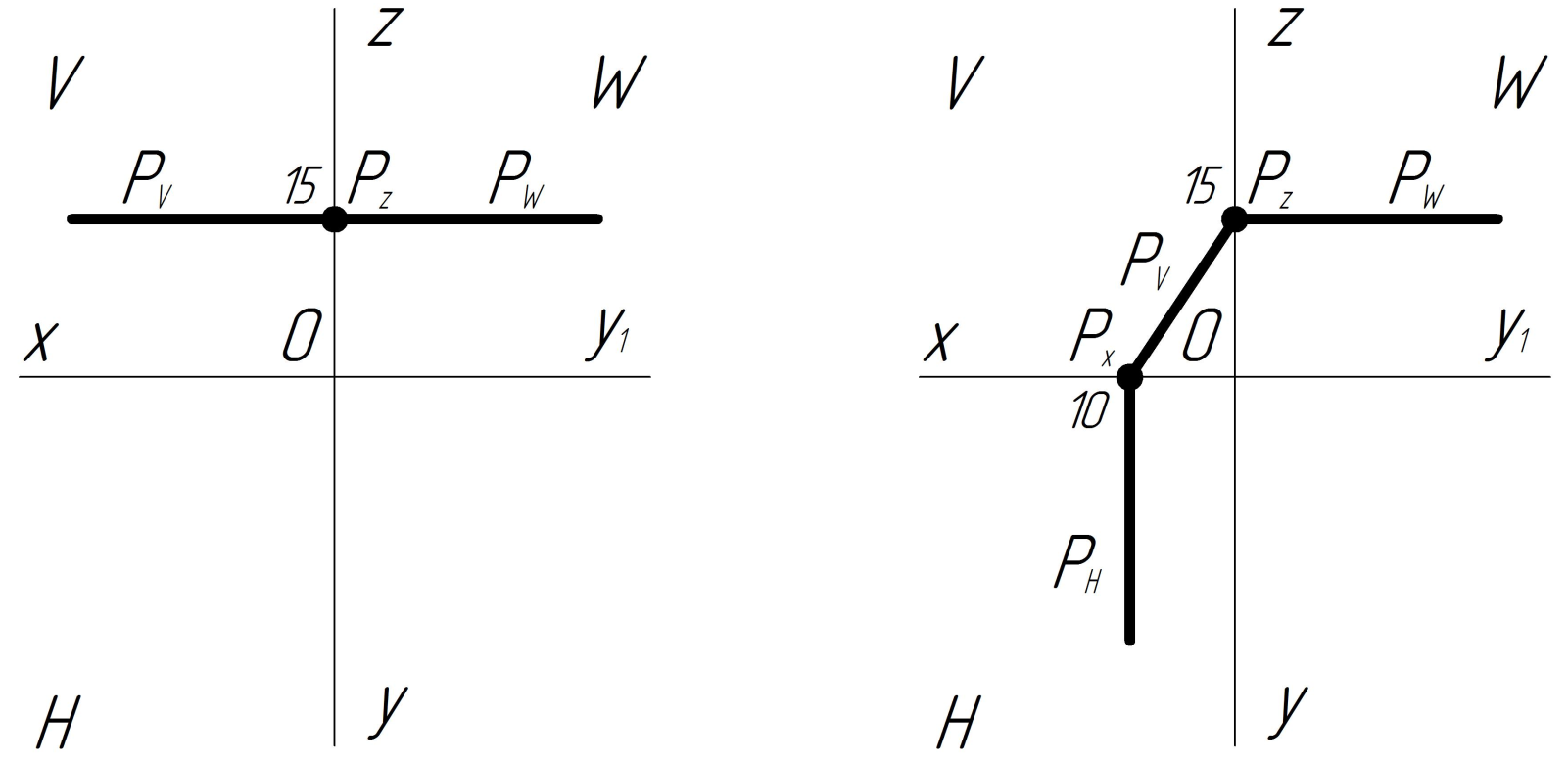 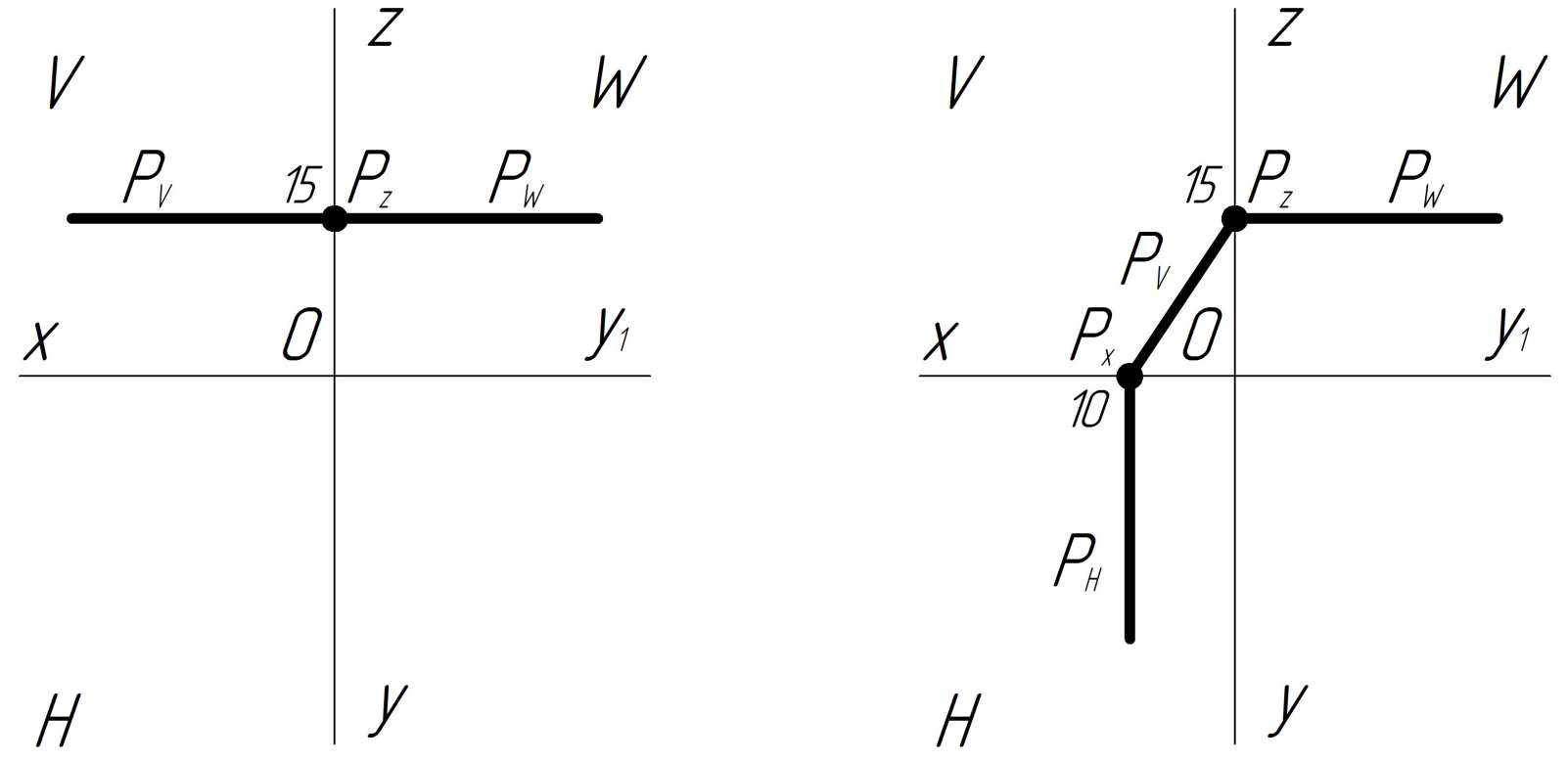 Вариант 3Вариант 4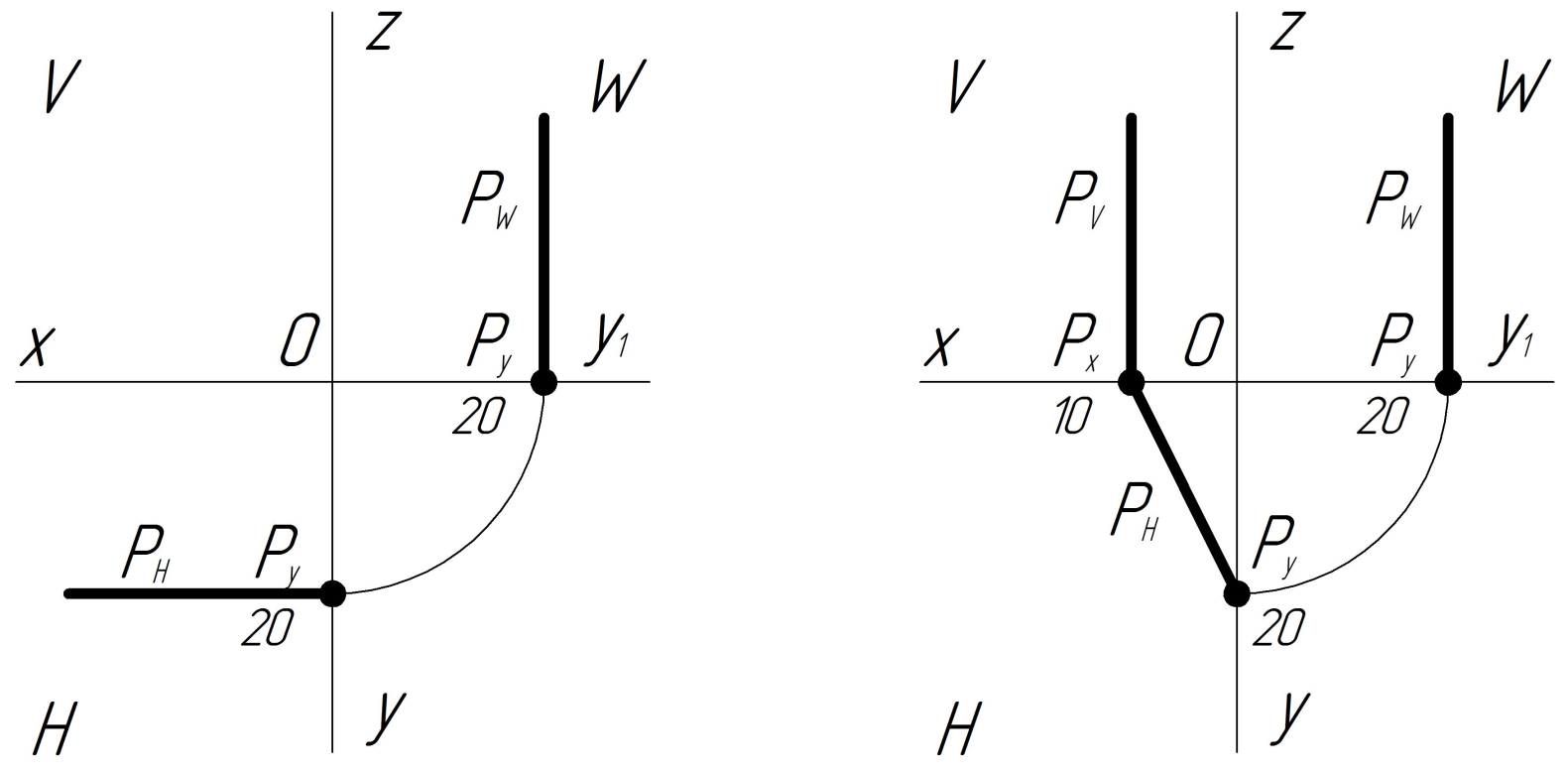 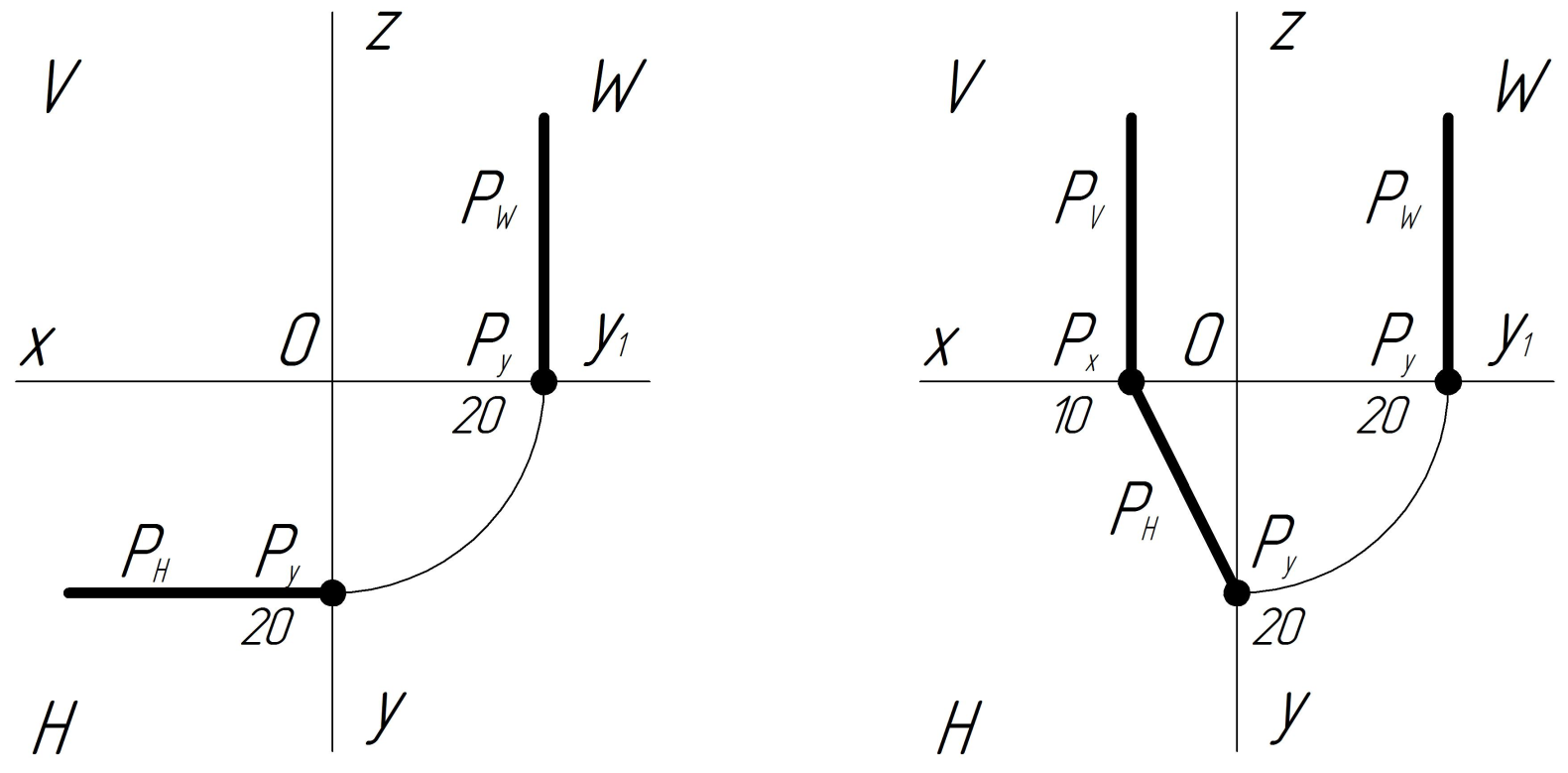 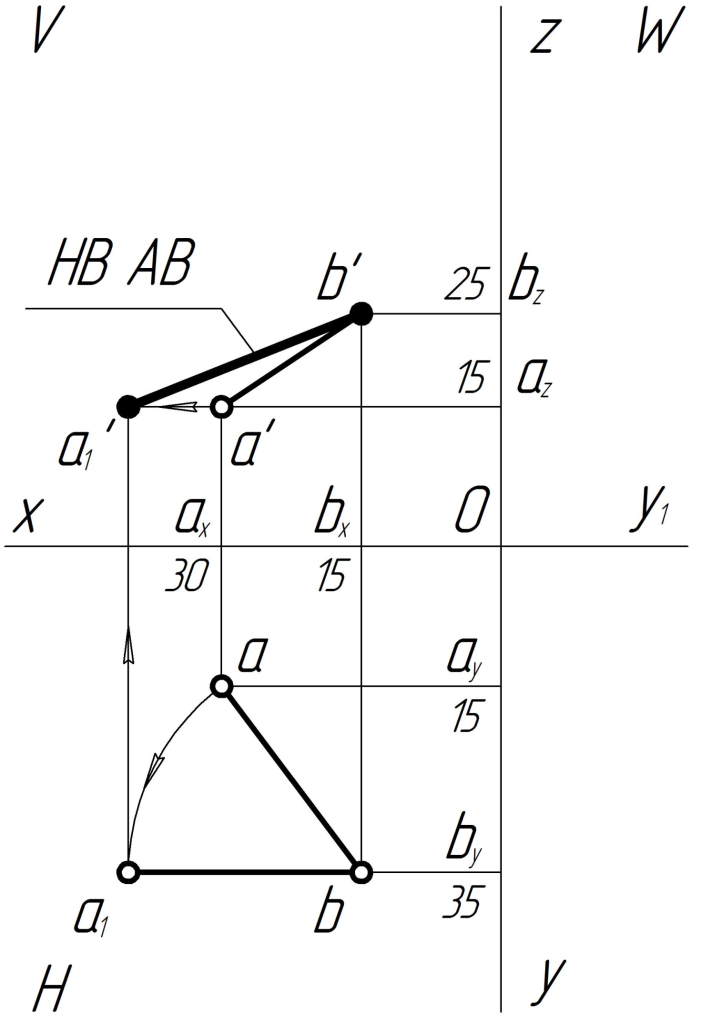 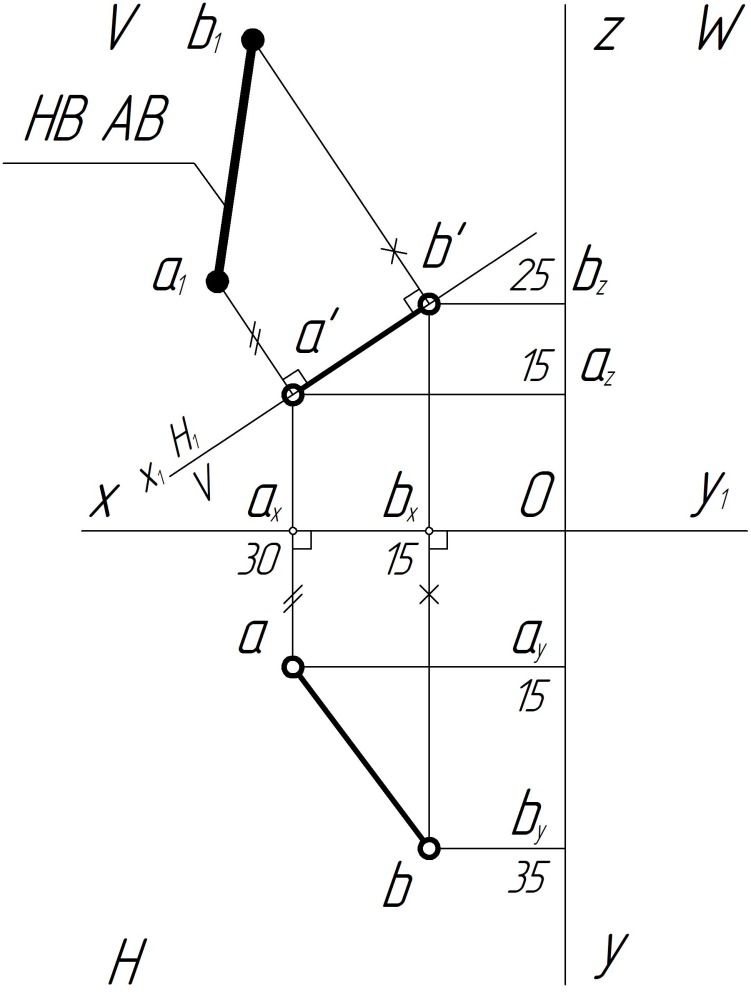 Рисунок 1 – Способ вращенияРисунок 2 – Способ перемены плоскостей№вариантаКоординаты концов отрезкаКоординаты концов отрезкаКоординаты концов отрезкаКоординаты концов отрезкаКоординаты концов отрезкаКоординаты концов отрезкаСпособ нахождения натуральной величины отрезкаAB№вариантаAAABBBСпособ нахождения натуральной величины отрезкаAB№вариантаXYZXYZСпособ нахождения натуральной величины отрезкаAB150303515105Способ вращения2551540153510Способ перемены плоскостей355104010405Способ вращения4401040154010Способ перемены плоскостейВариант 1Вариант 2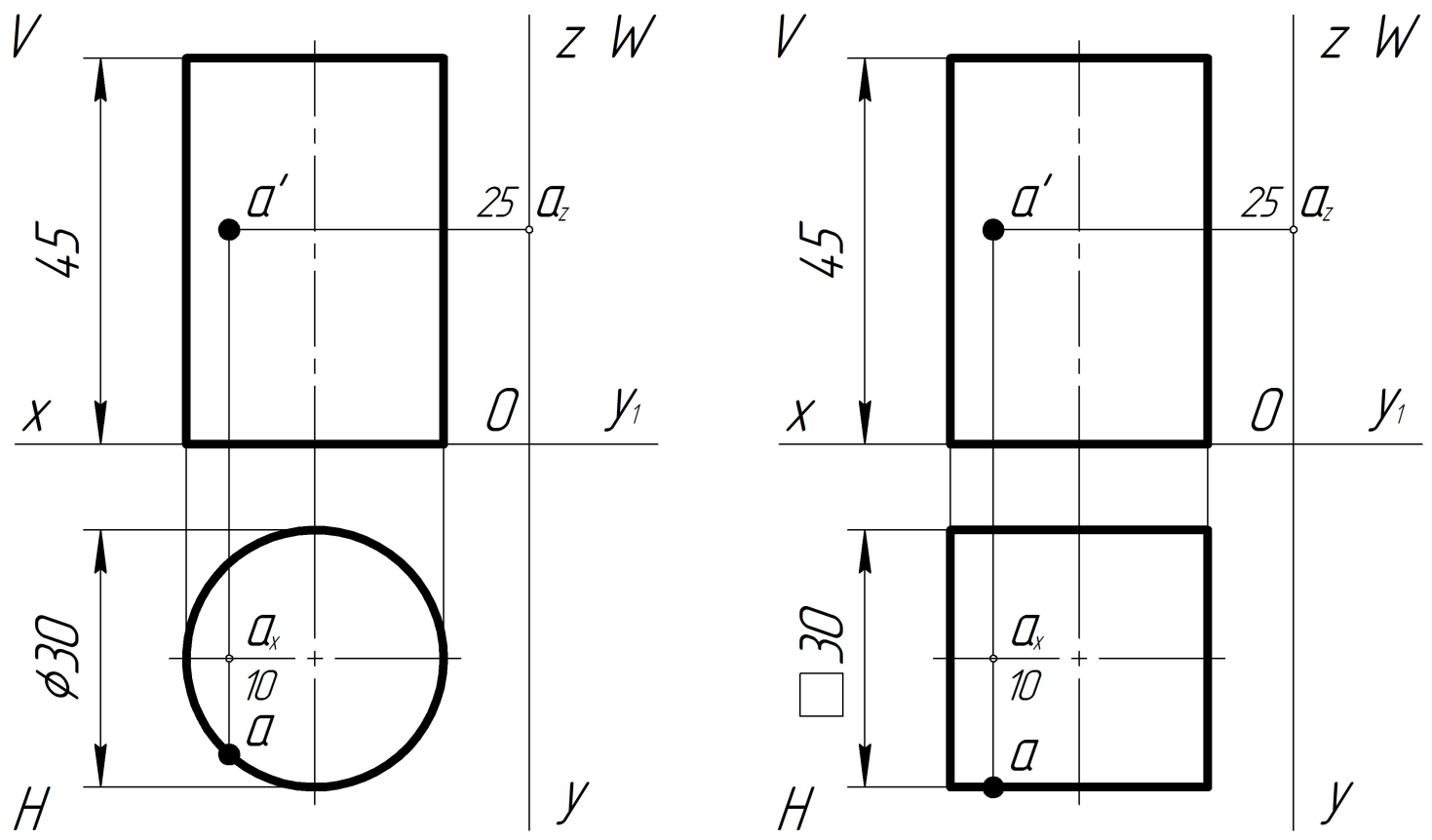 Вариант 3Вариант 4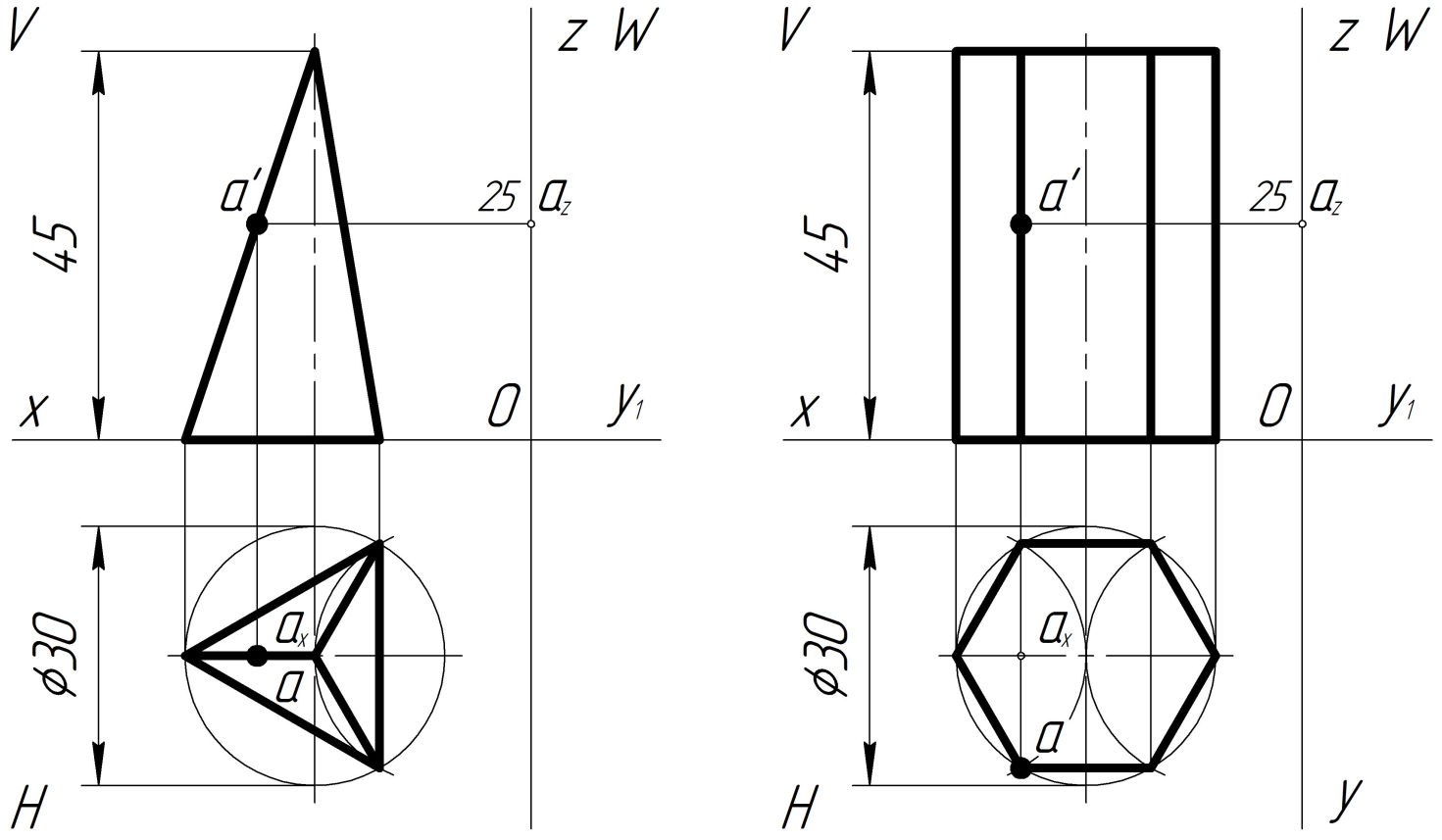 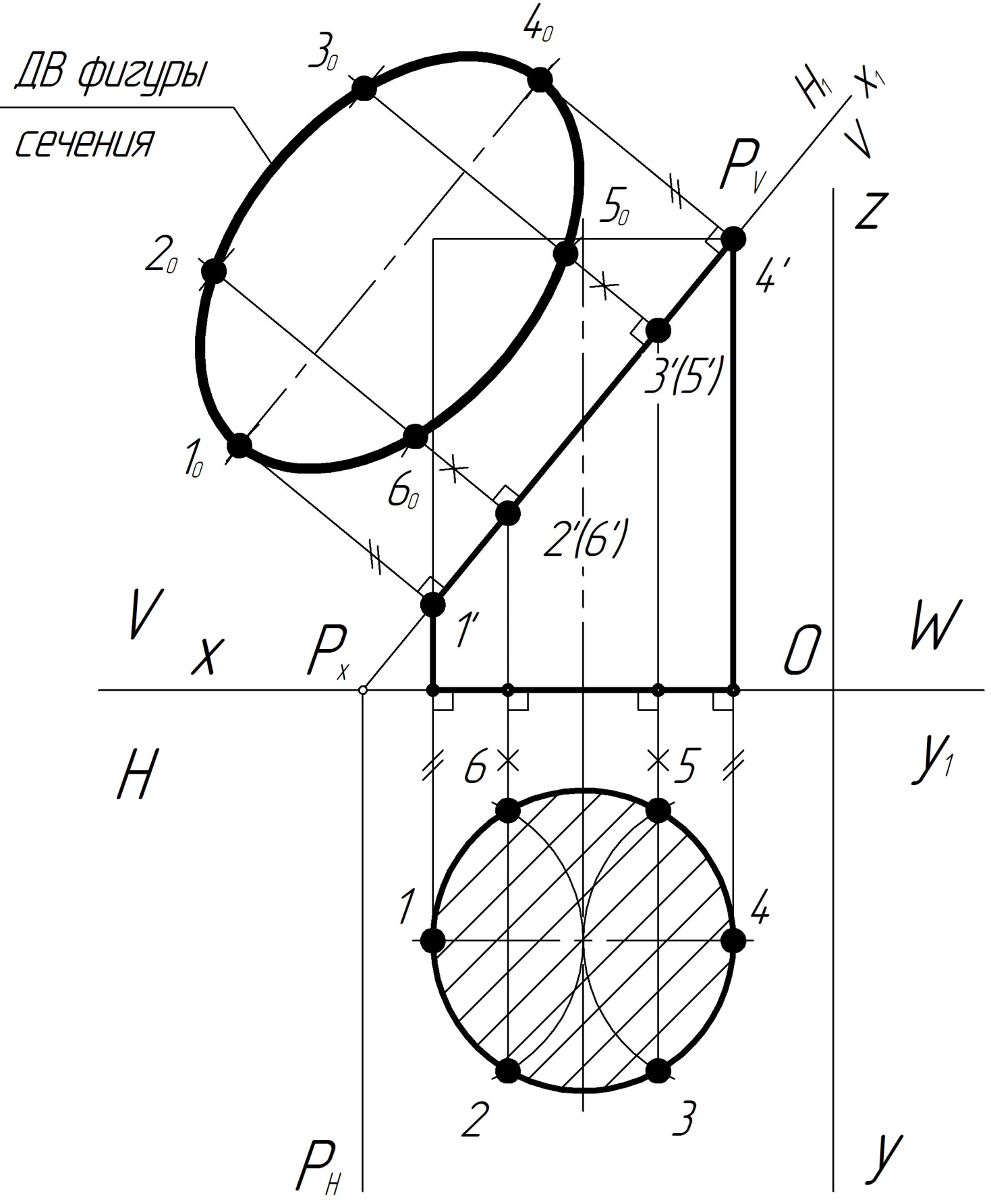 Рисунок 1 – Пример выполнения графической задачи «Усеченное геометрическое тело»Вариант 1Вариант 2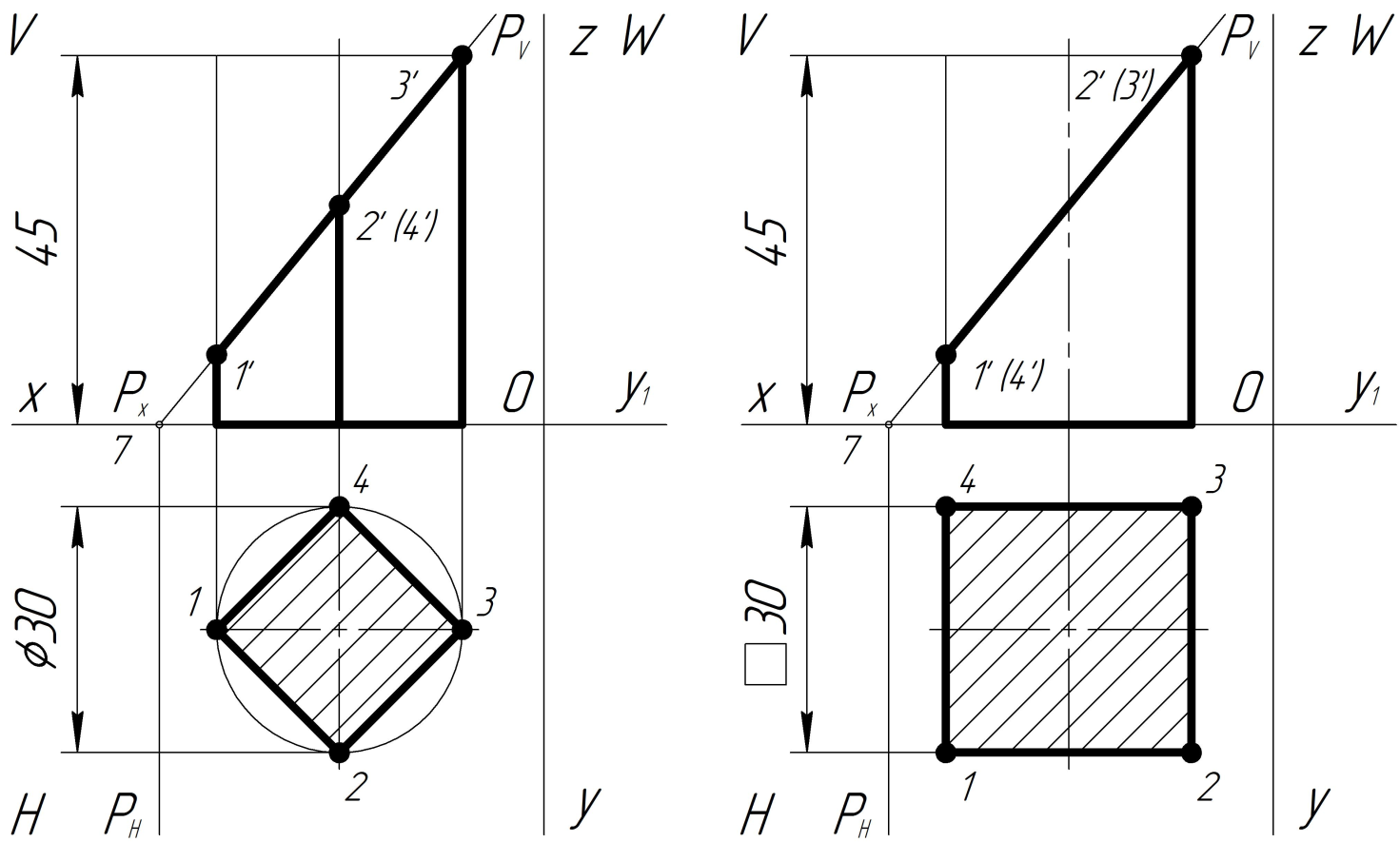 Вариант 3Вариант 4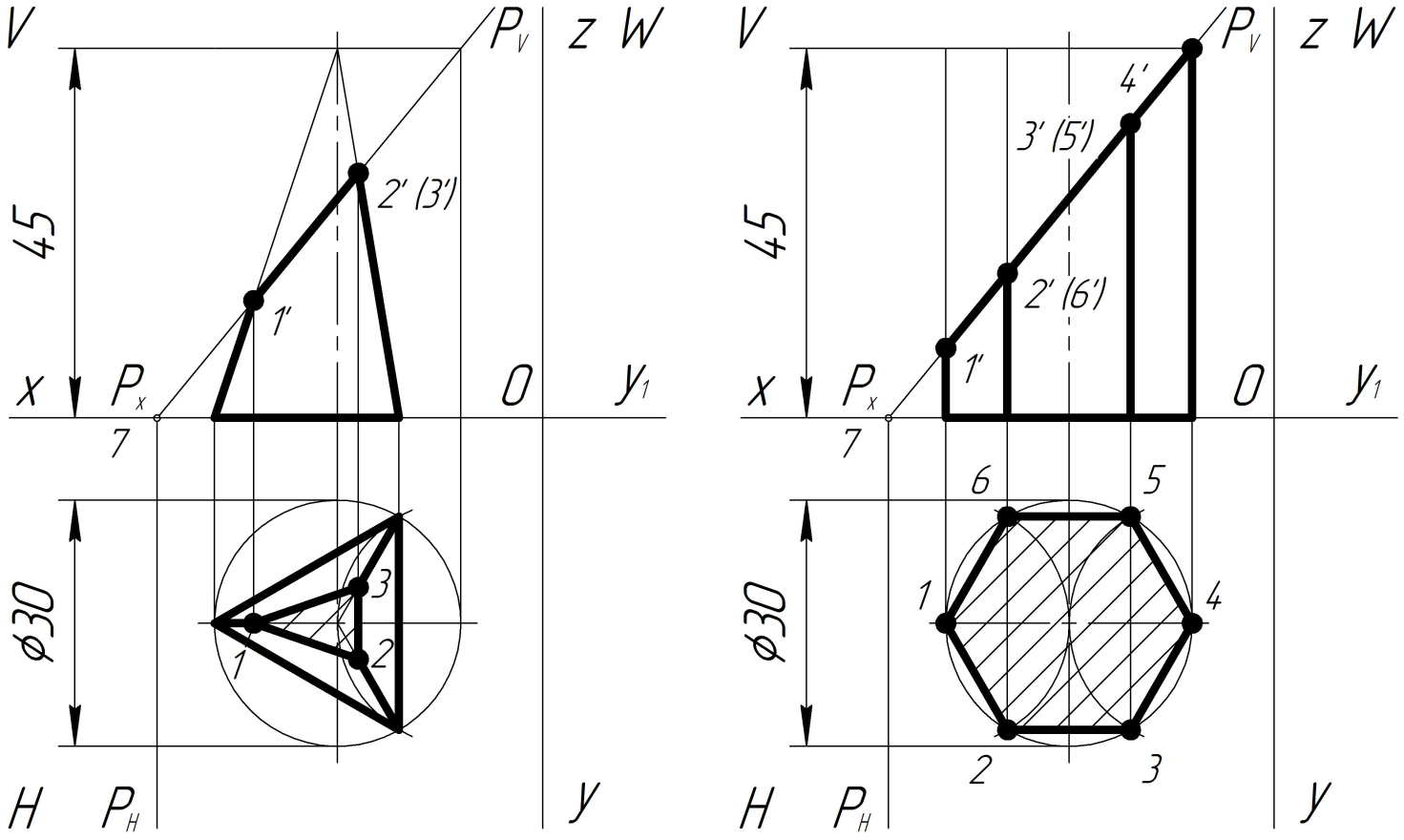 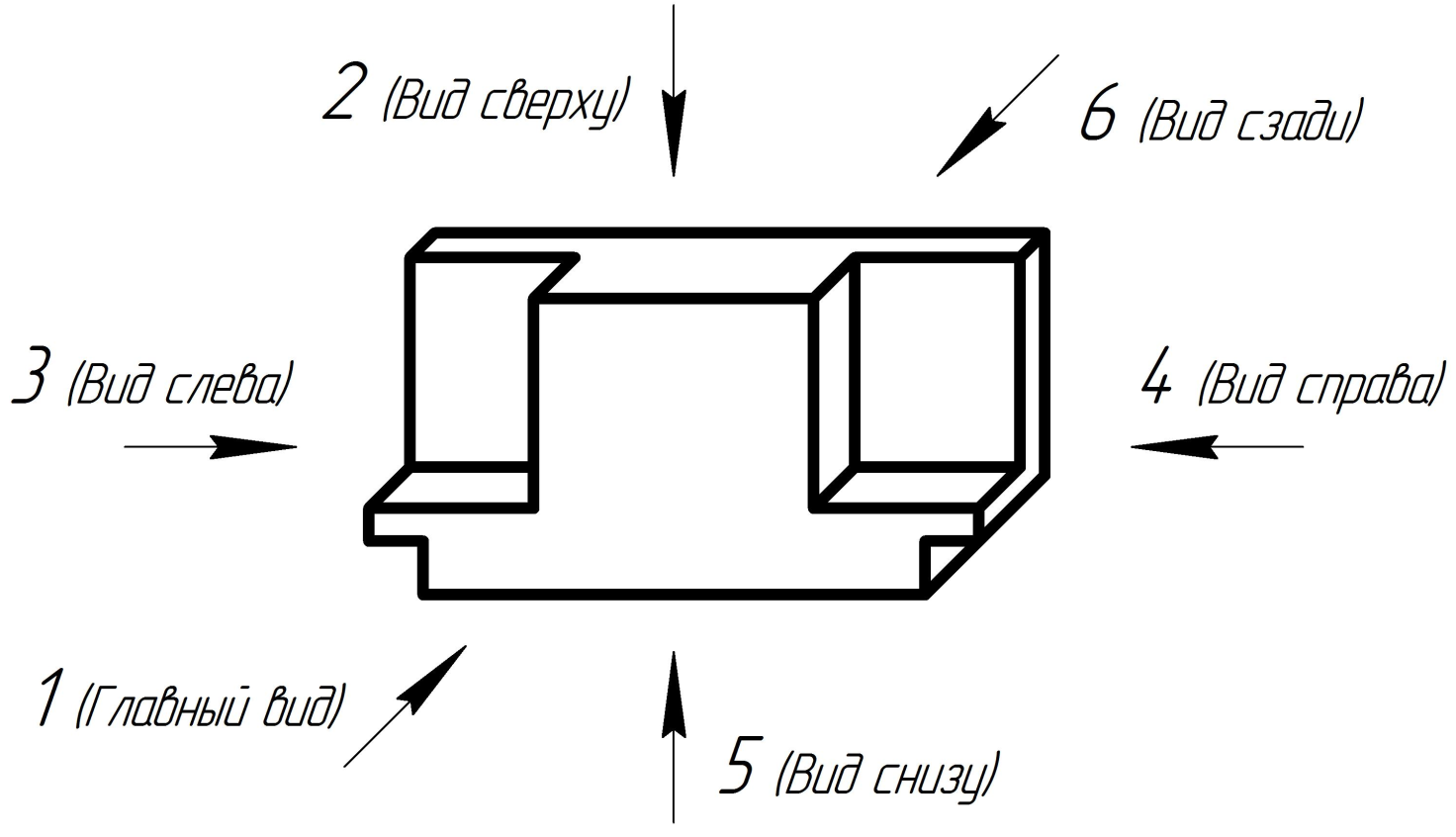 Рисунок 1 – Графическая задача «Основные виды»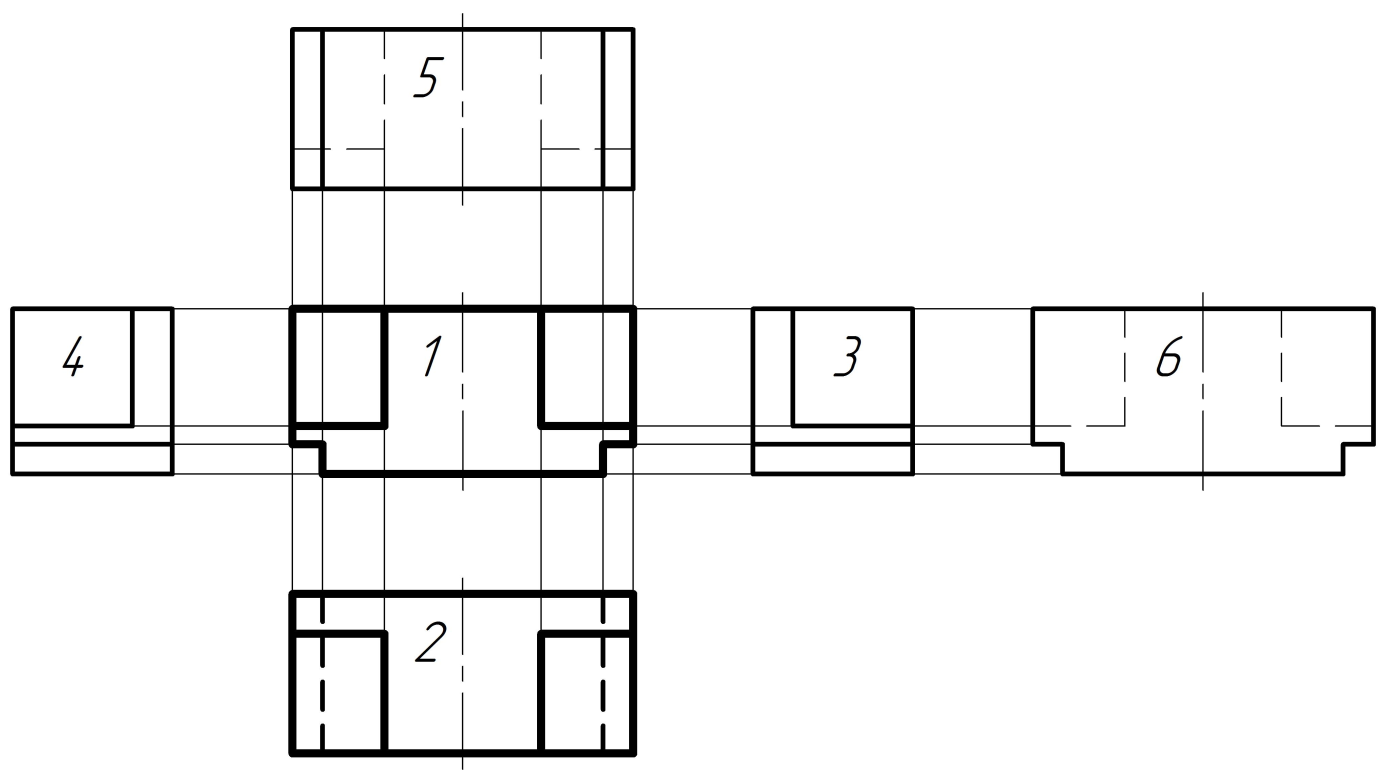 Рисунок 2 – Пример выполнения графической задачи «Основные виды»Вариант 1Вариант 2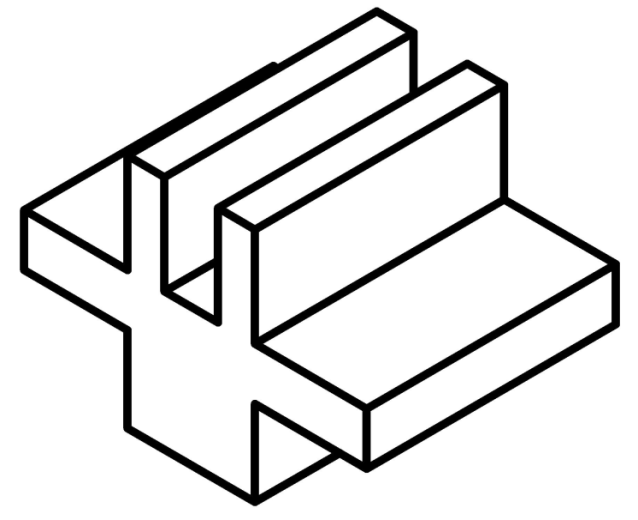 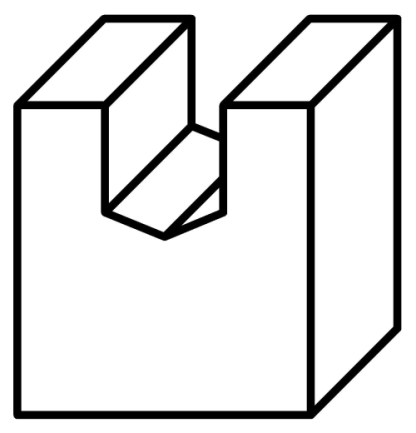 Вариант 3Вариант 4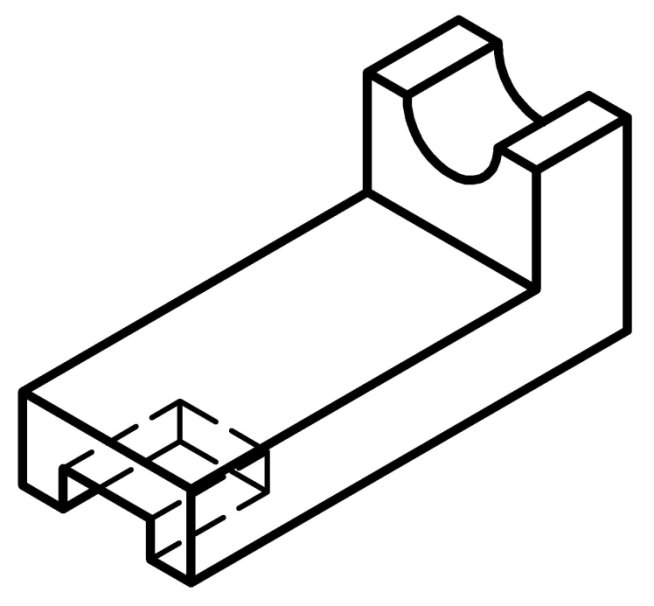 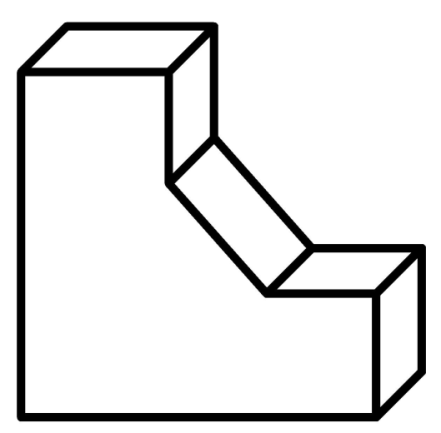 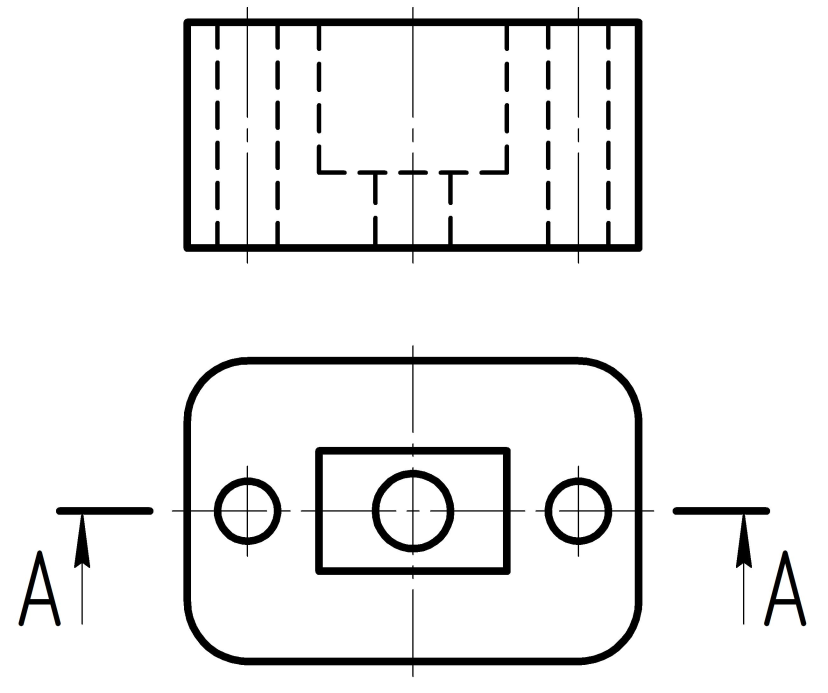 Рисунок 1 – Графическая задача «Построение разрезов»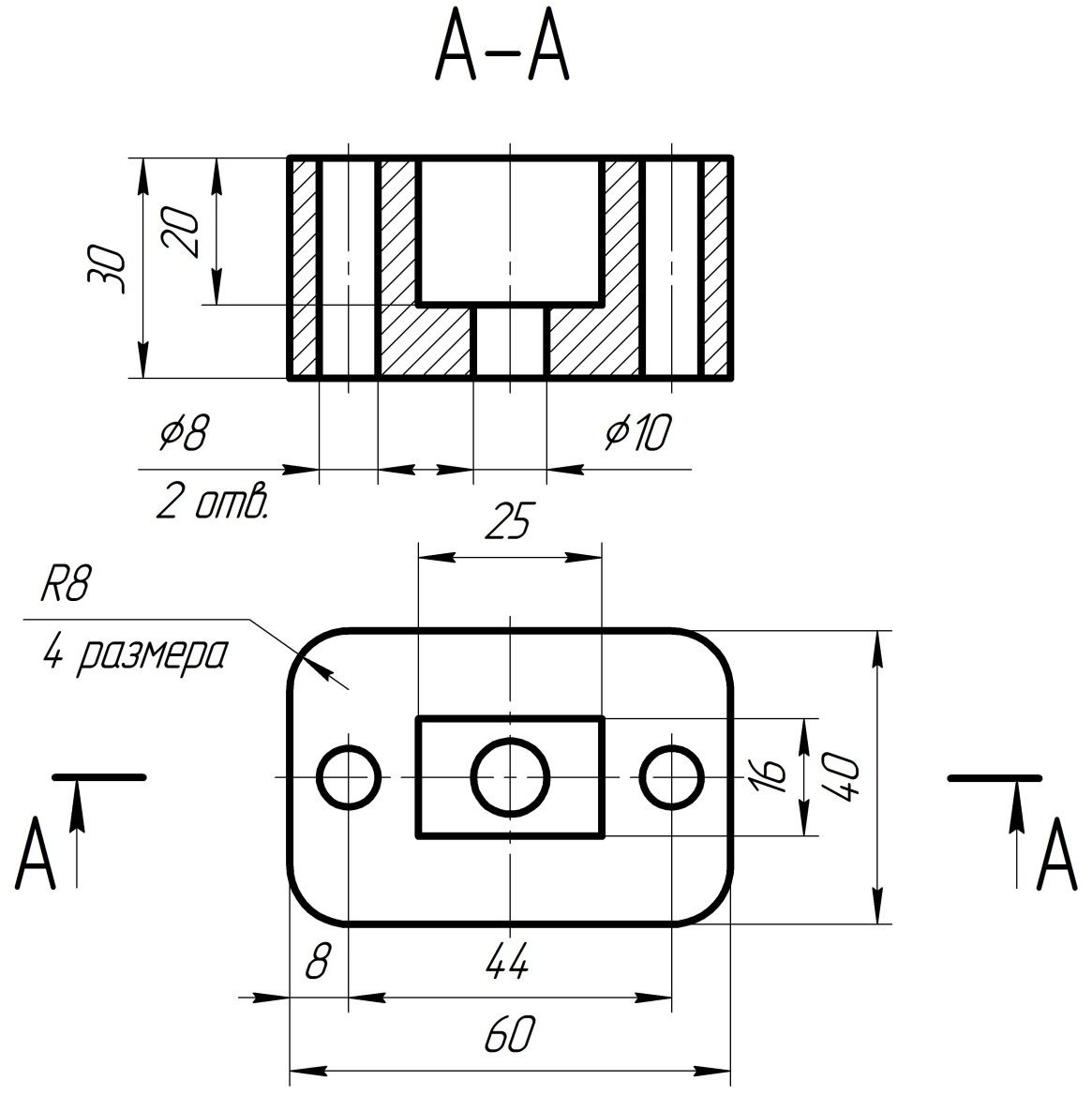 Рисунок 2 – Пример выполнения графической задачи «Построение разрезов»Вариант 1Вариант 2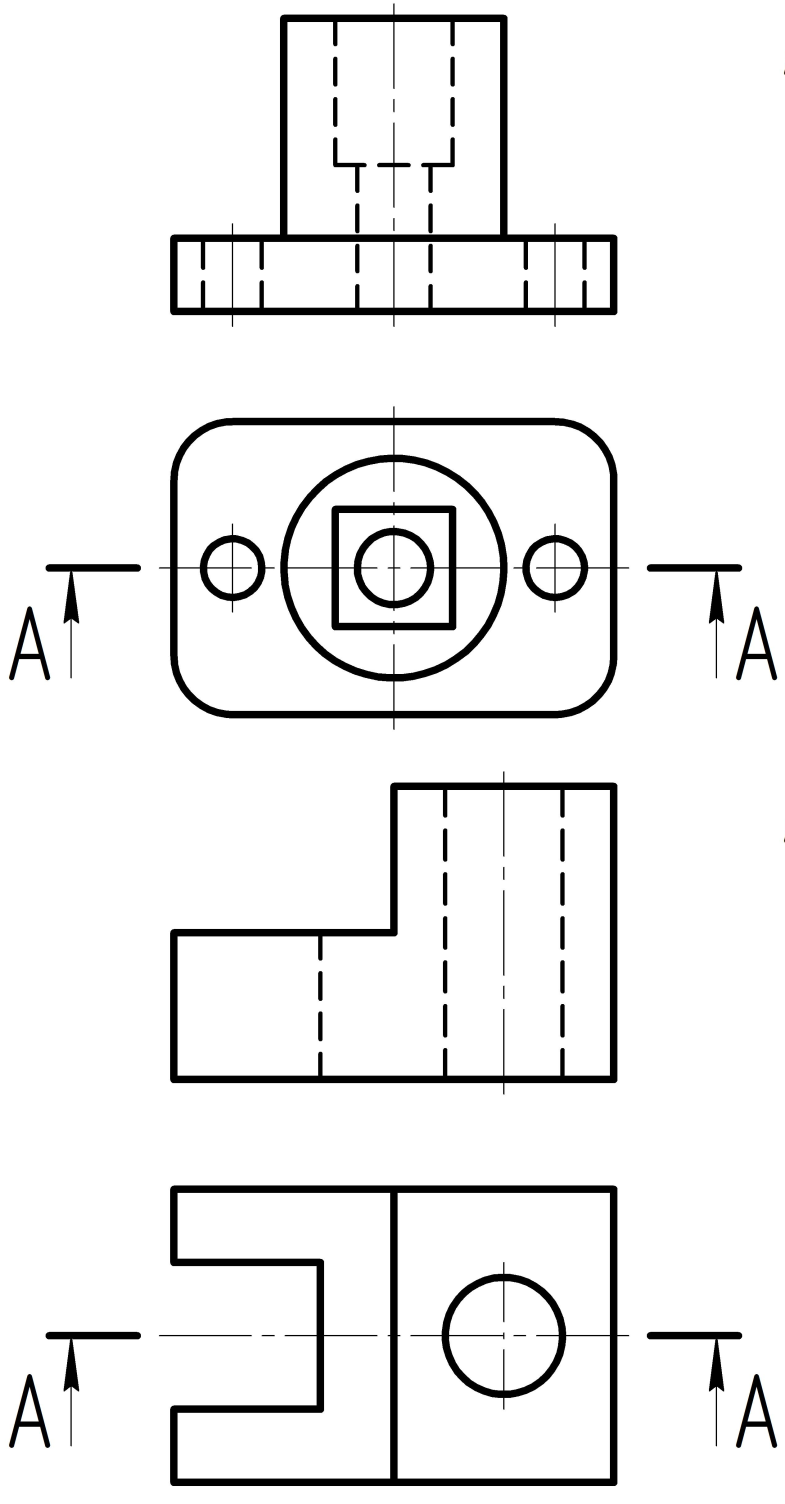 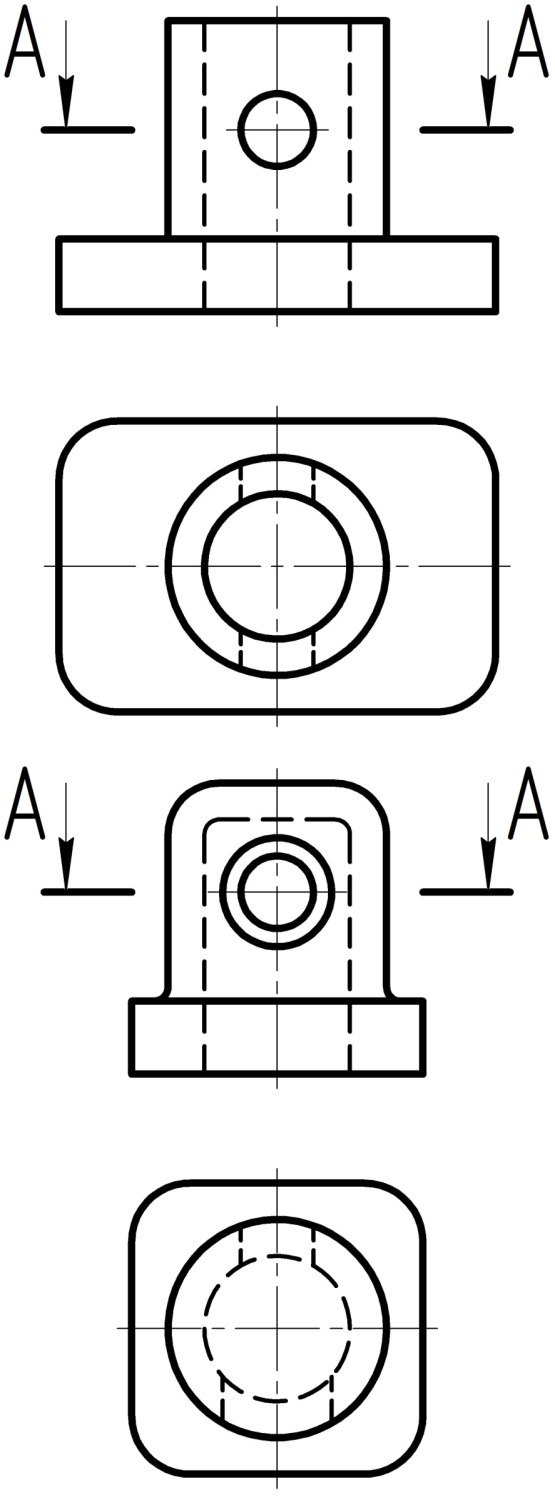 Вариант 3Вариант 4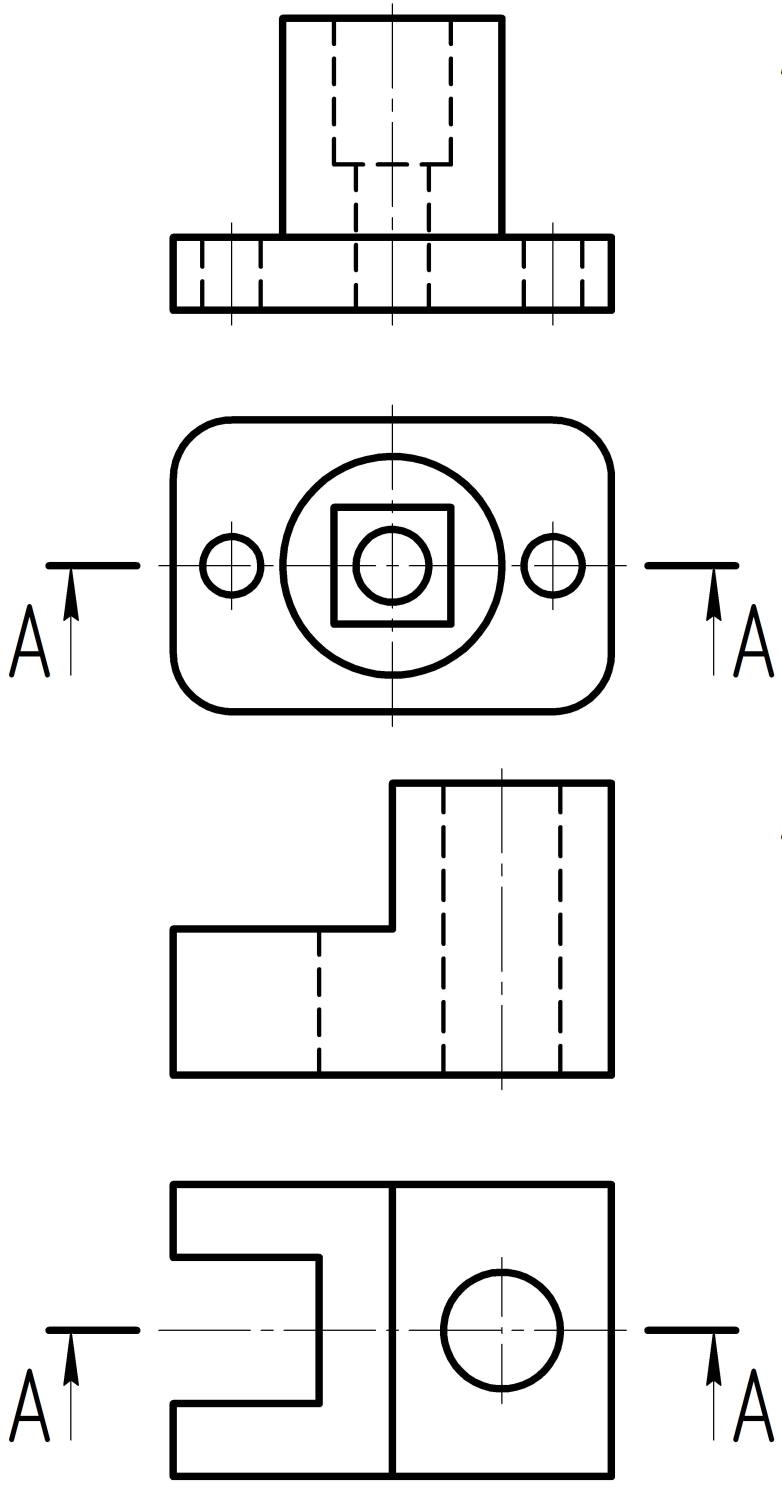 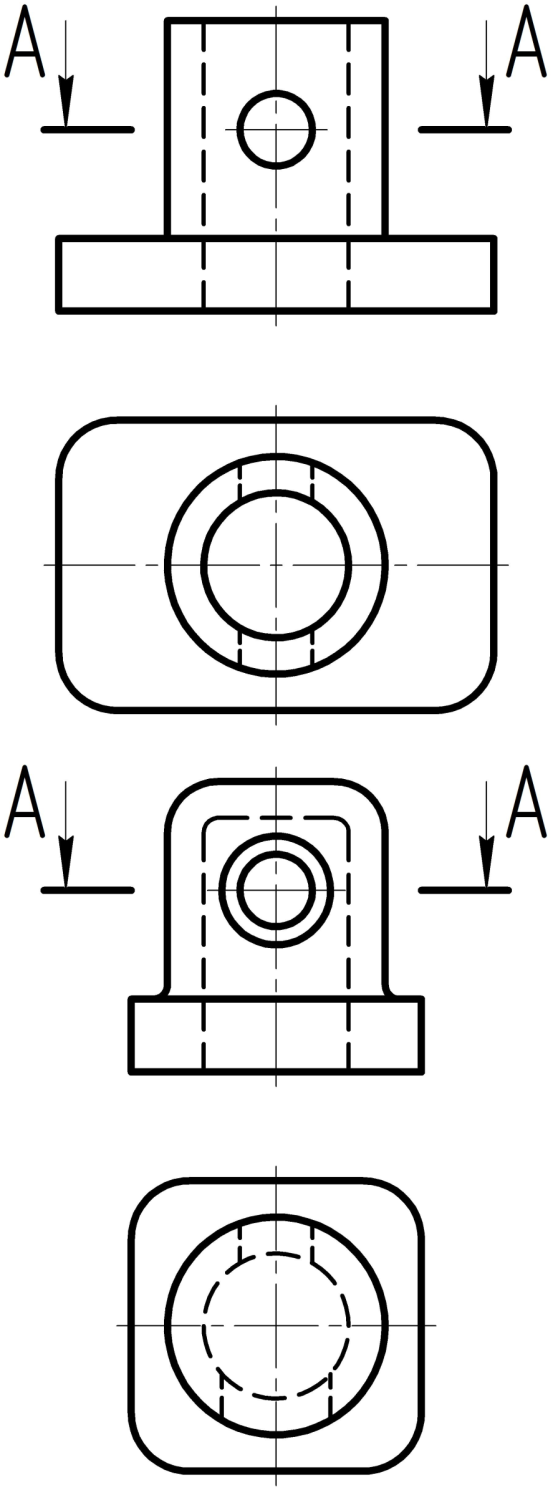 №ЗаданиеВарианты выполненного сечения А-АВарианты выполненного сечения А-АВарианты выполненного сечения А-АВарианты выполненного сечения А-А№ЗаданиеАВВГ1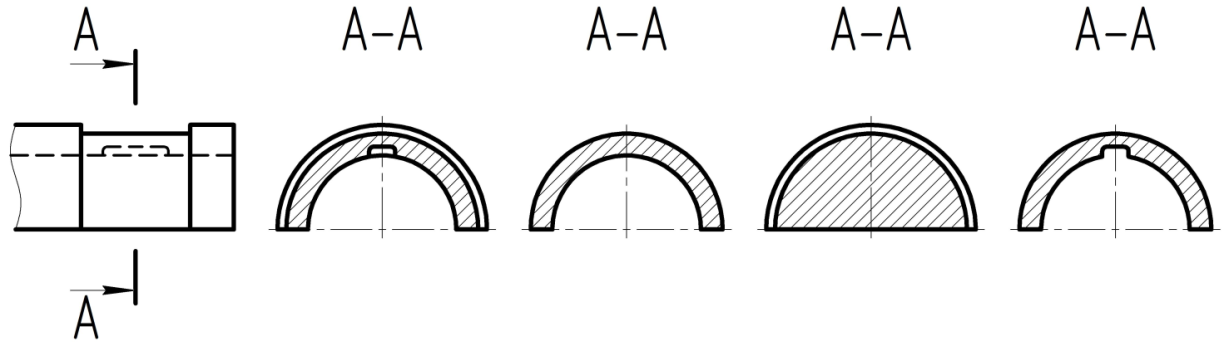 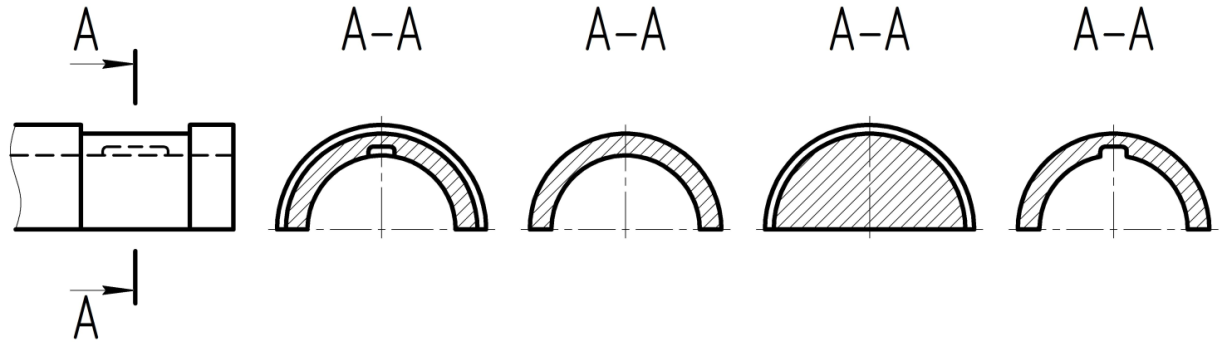 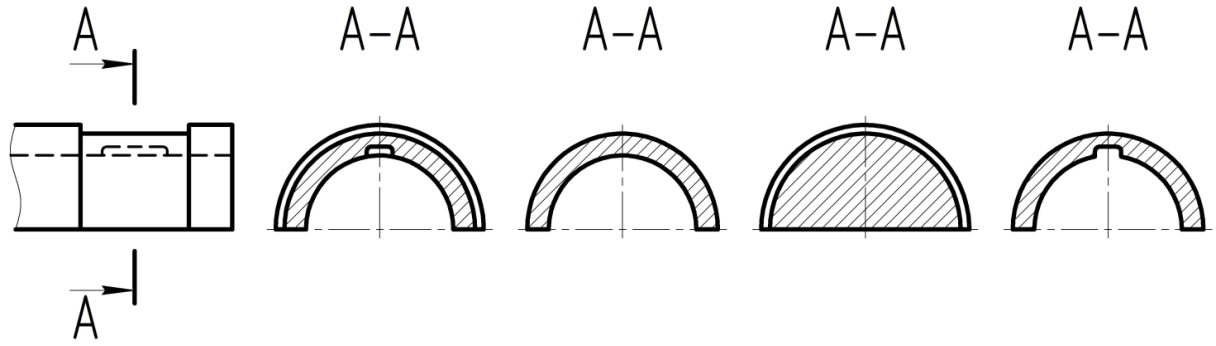 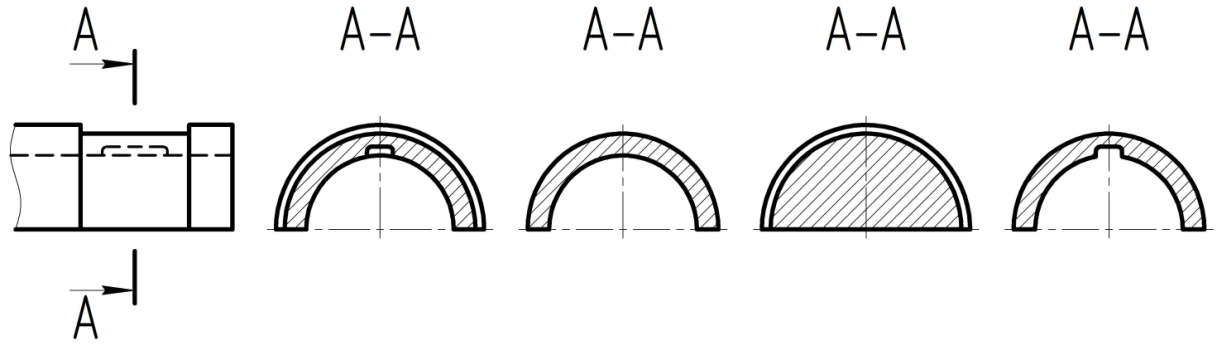 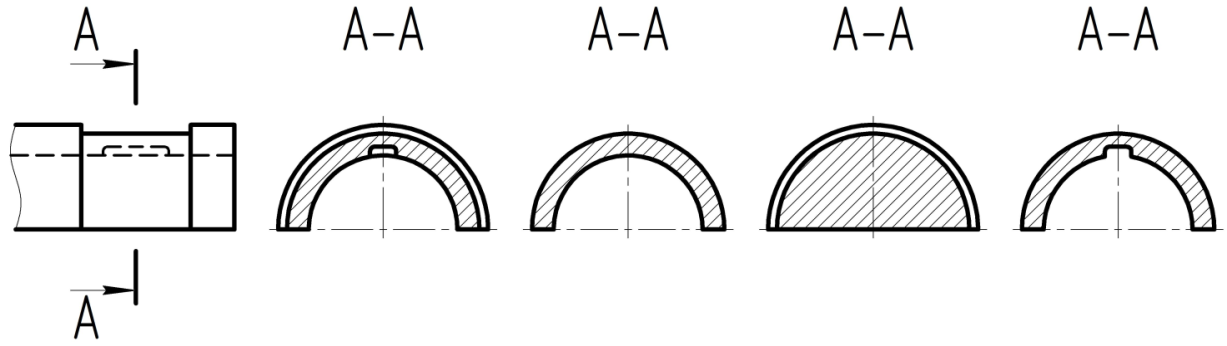 2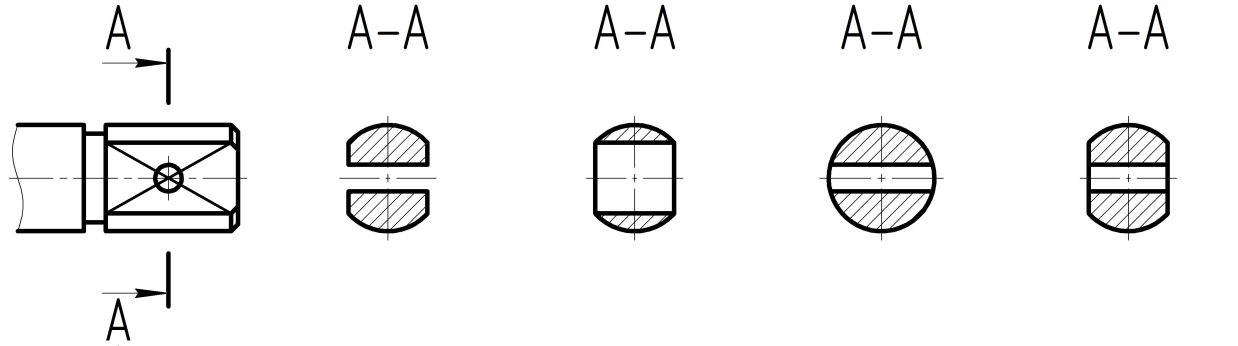 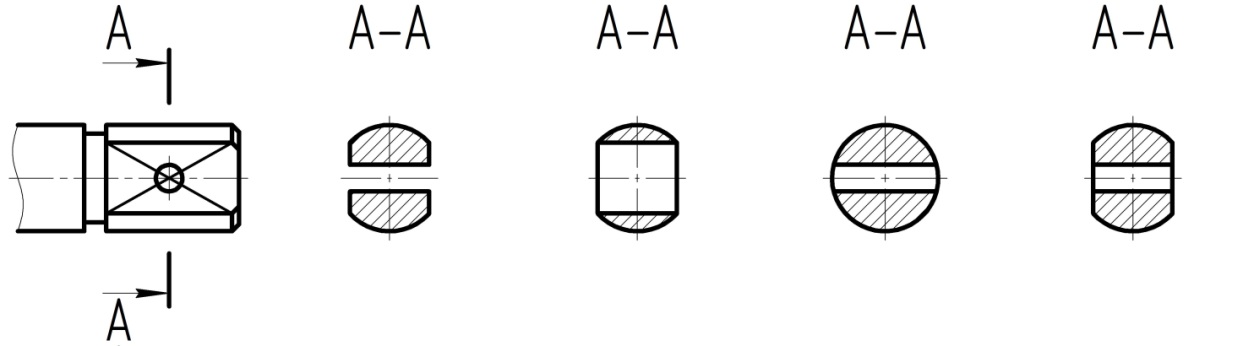 3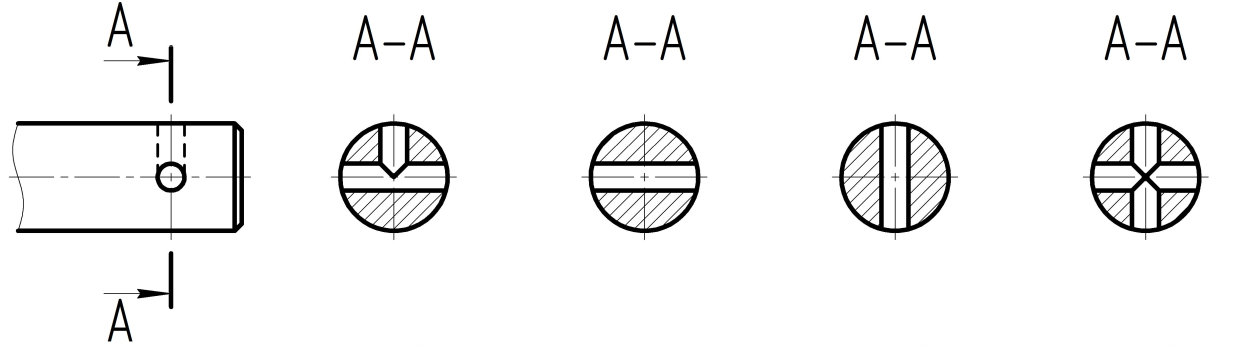 4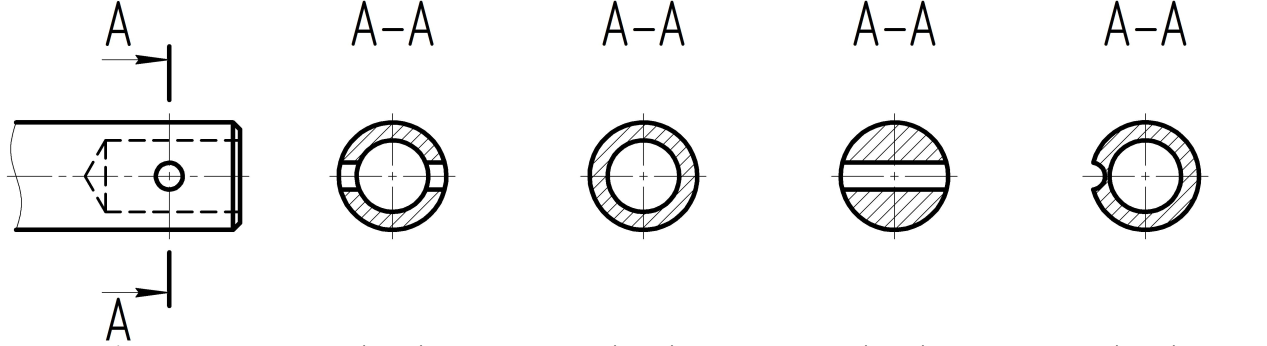 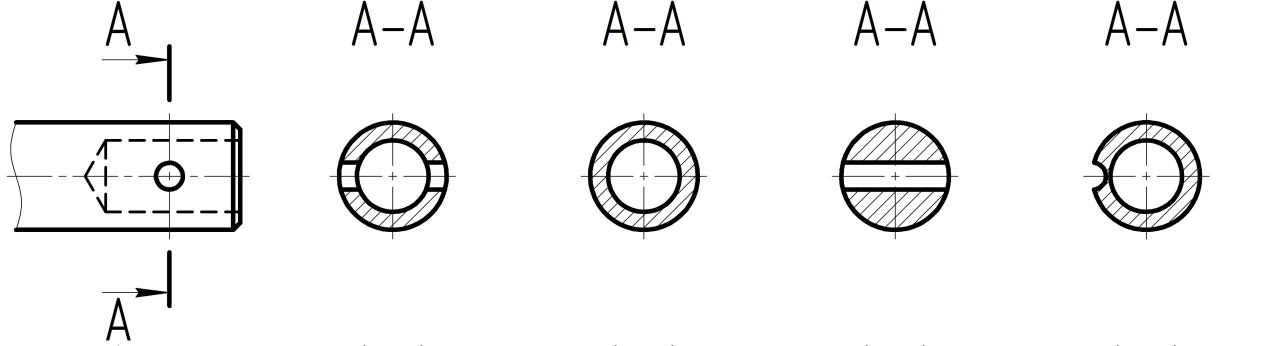 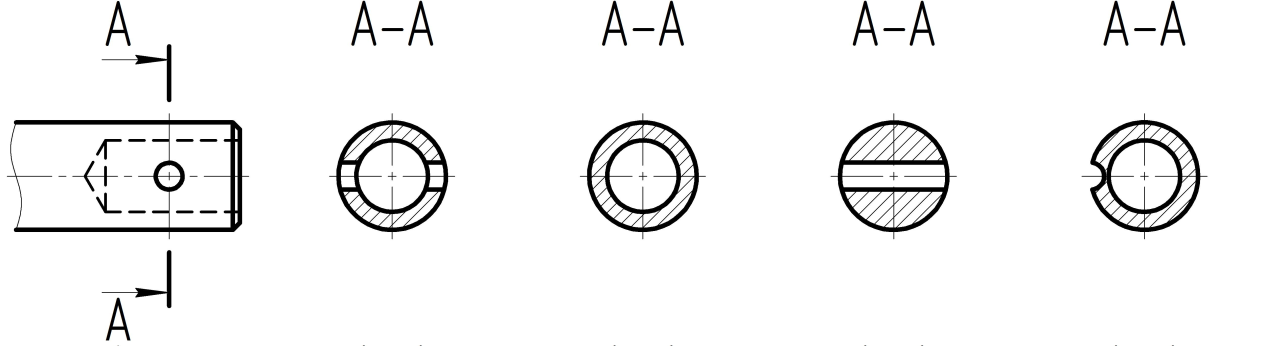 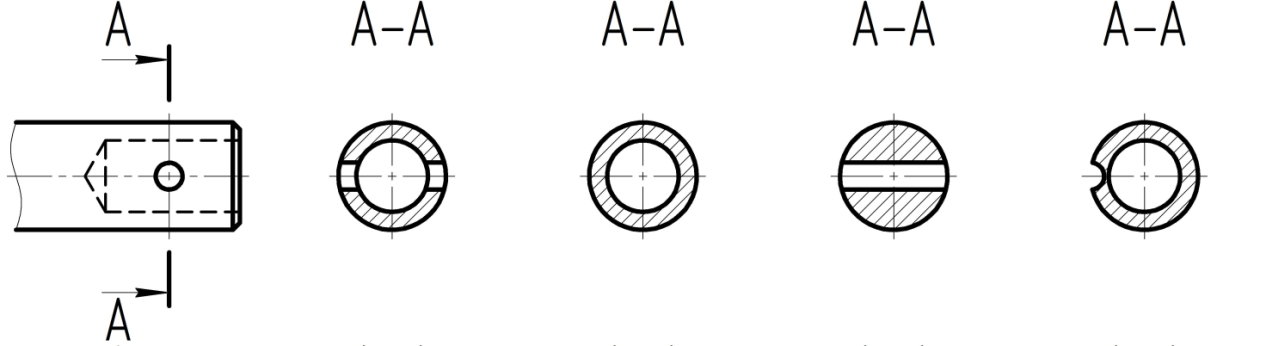 5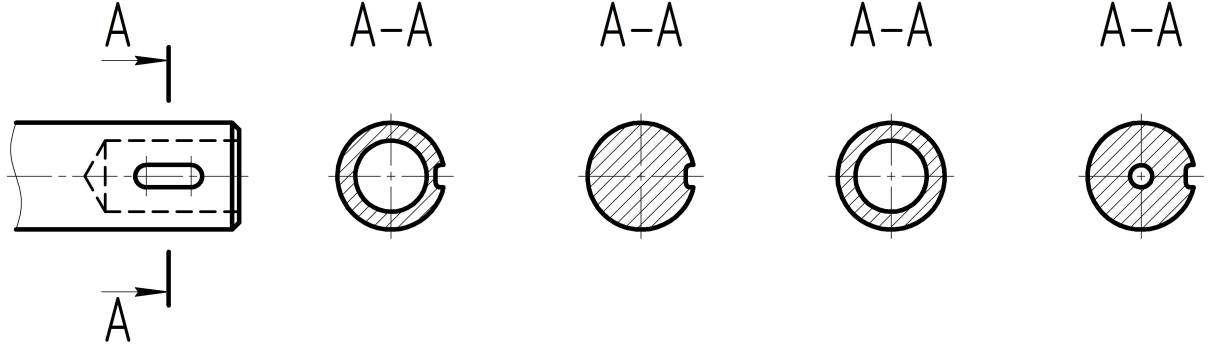 №ЗаданиеВарианты выполненного сечения А-АВарианты выполненного сечения А-АВарианты выполненного сечения А-АВарианты выполненного сечения А-А№ЗаданиеАВВГ1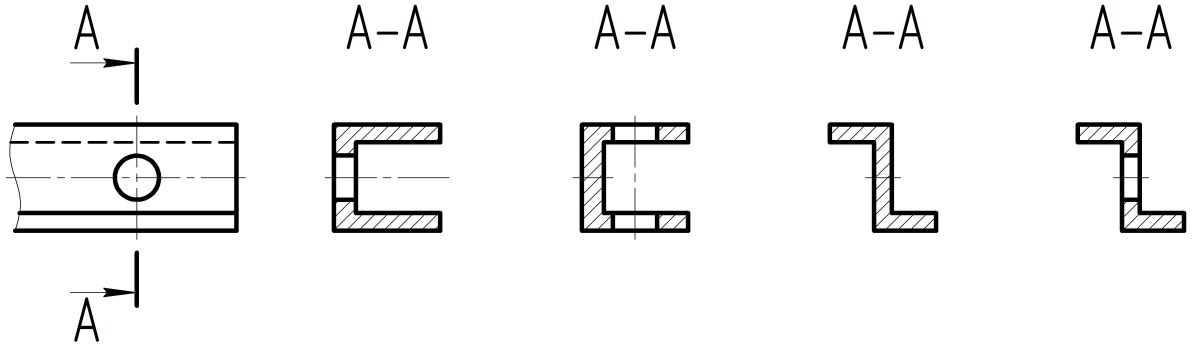 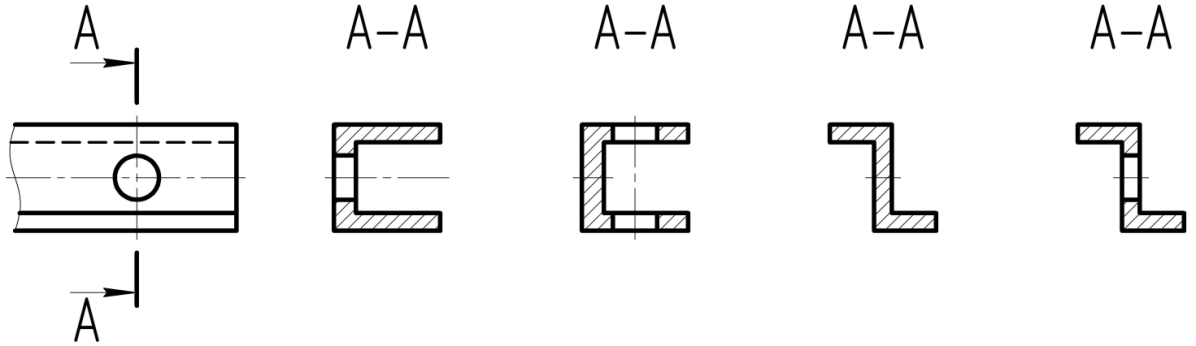 2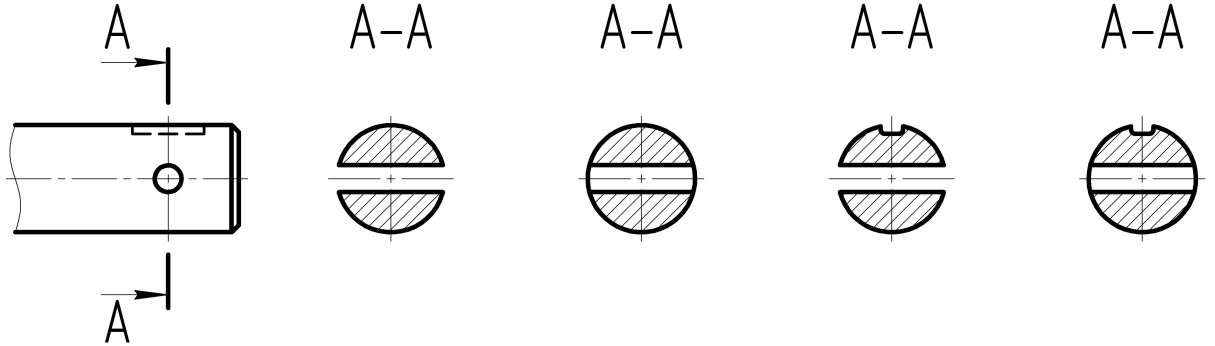 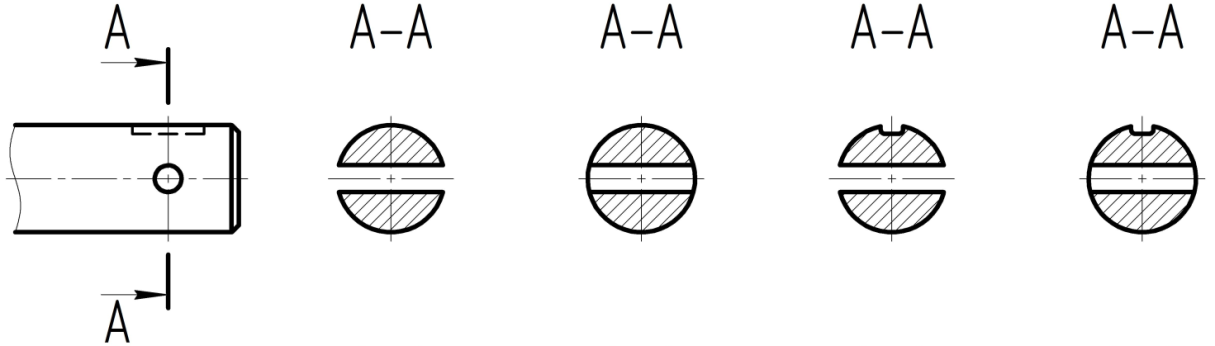 345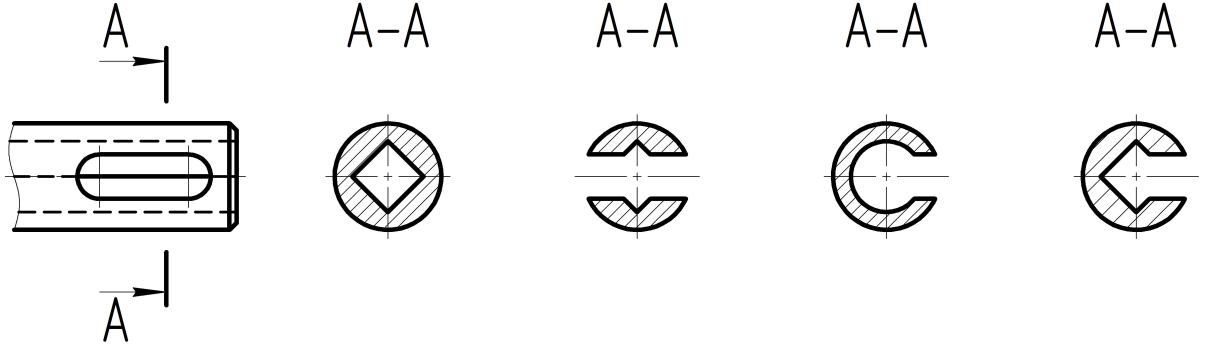 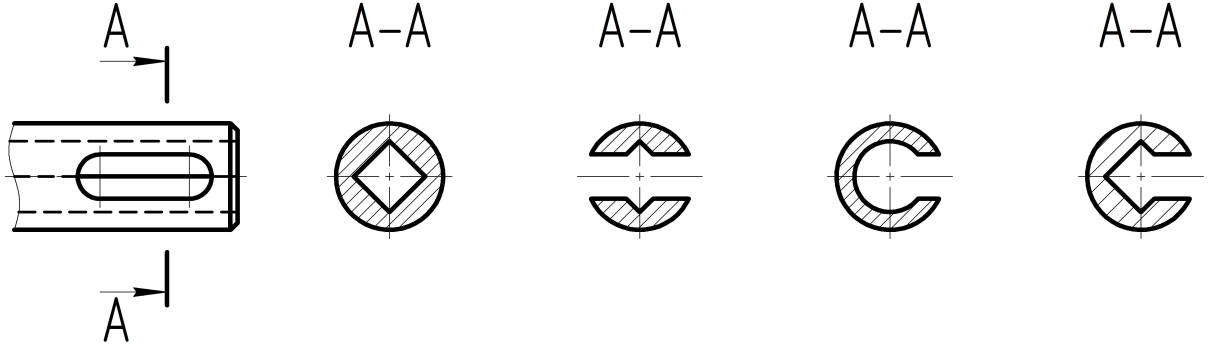 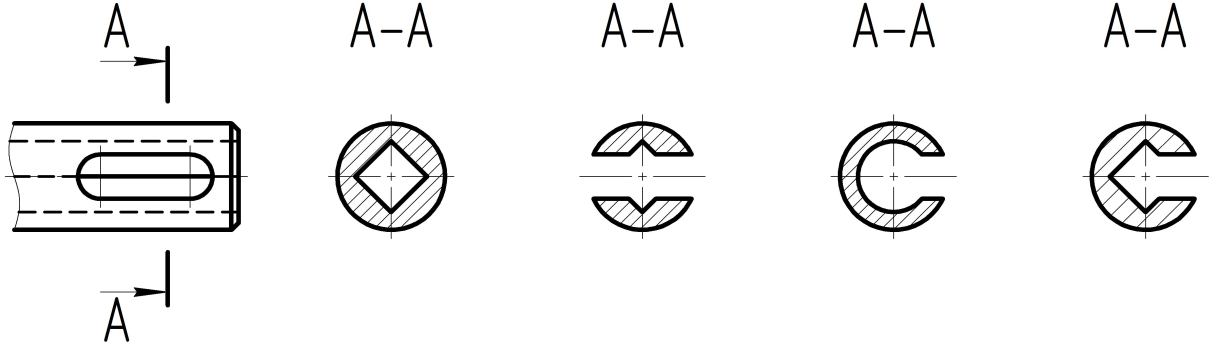 №ЗаданиеВарианты выполненного сечения А-АВарианты выполненного сечения А-АВарианты выполненного сечения А-АВарианты выполненного сечения А-А№ЗаданиеАВВГ12345№ЗаданиеВарианты выполненного сечения А-АВарианты выполненного сечения А-АВарианты выполненного сечения А-АВарианты выполненного сечения А-А№ЗаданиеАВВГ12345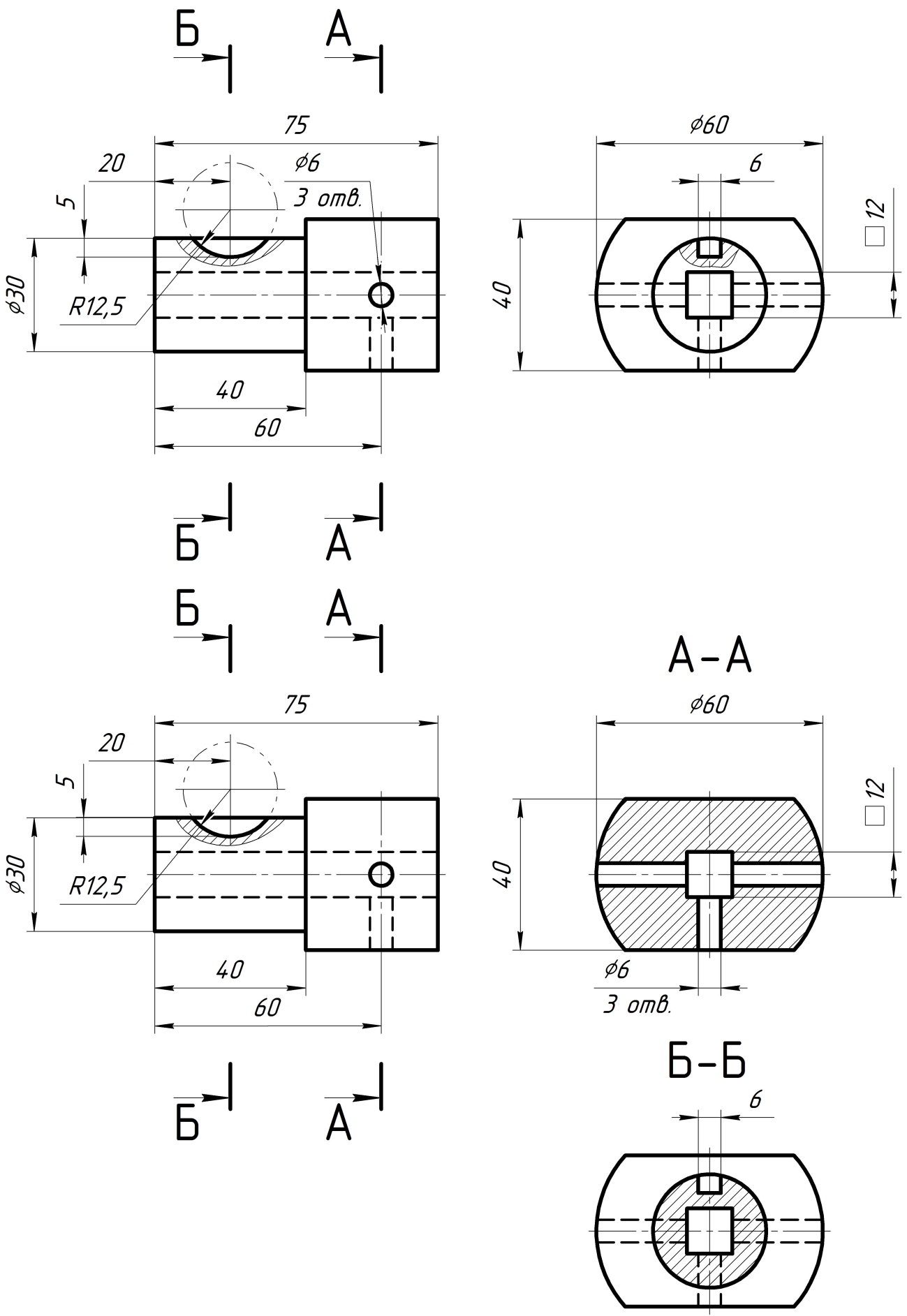 Рисунок 1 – Графическая задача контрольной работы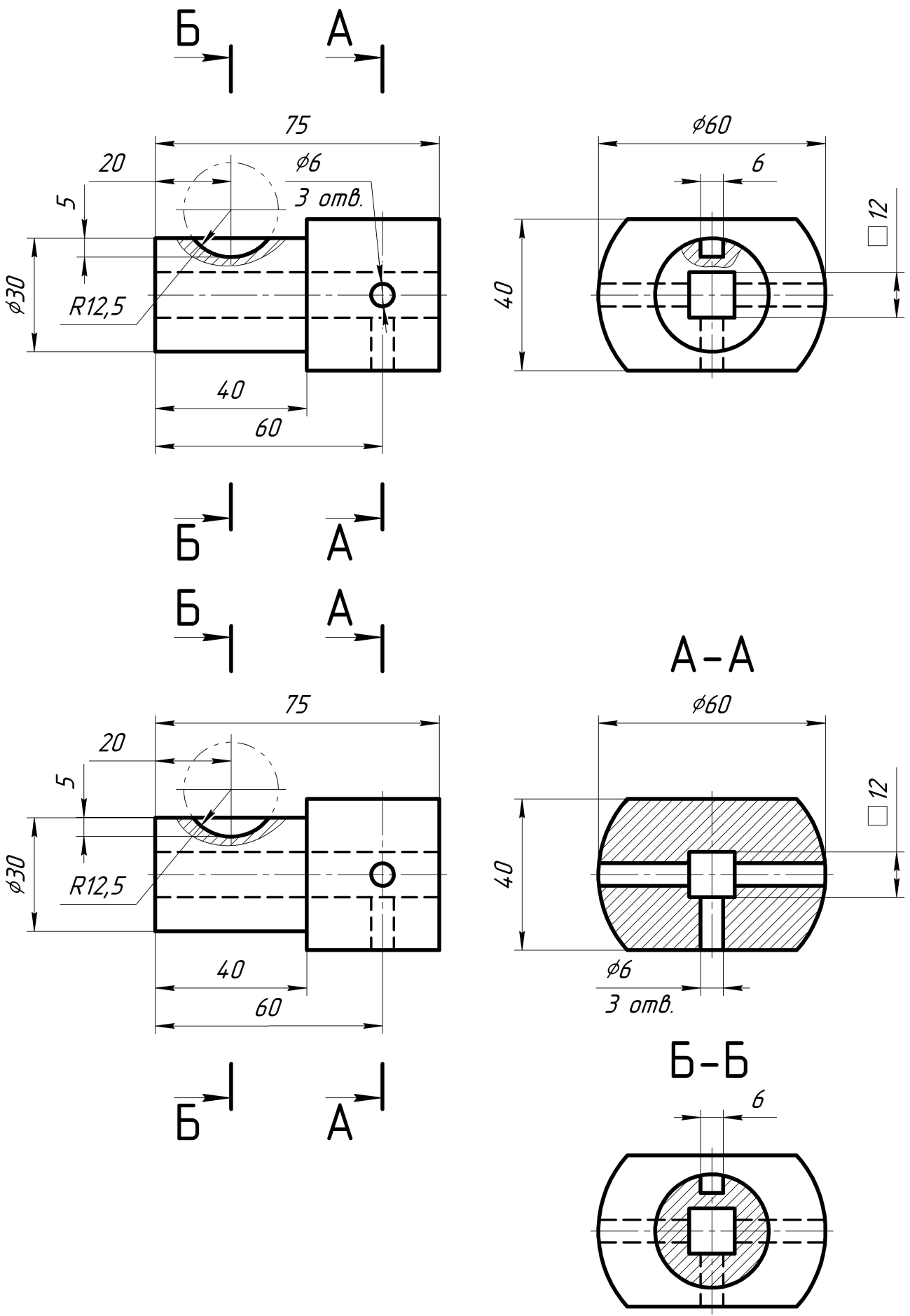 Рисунок 2 – Пример выполнения графической задачиВариант 1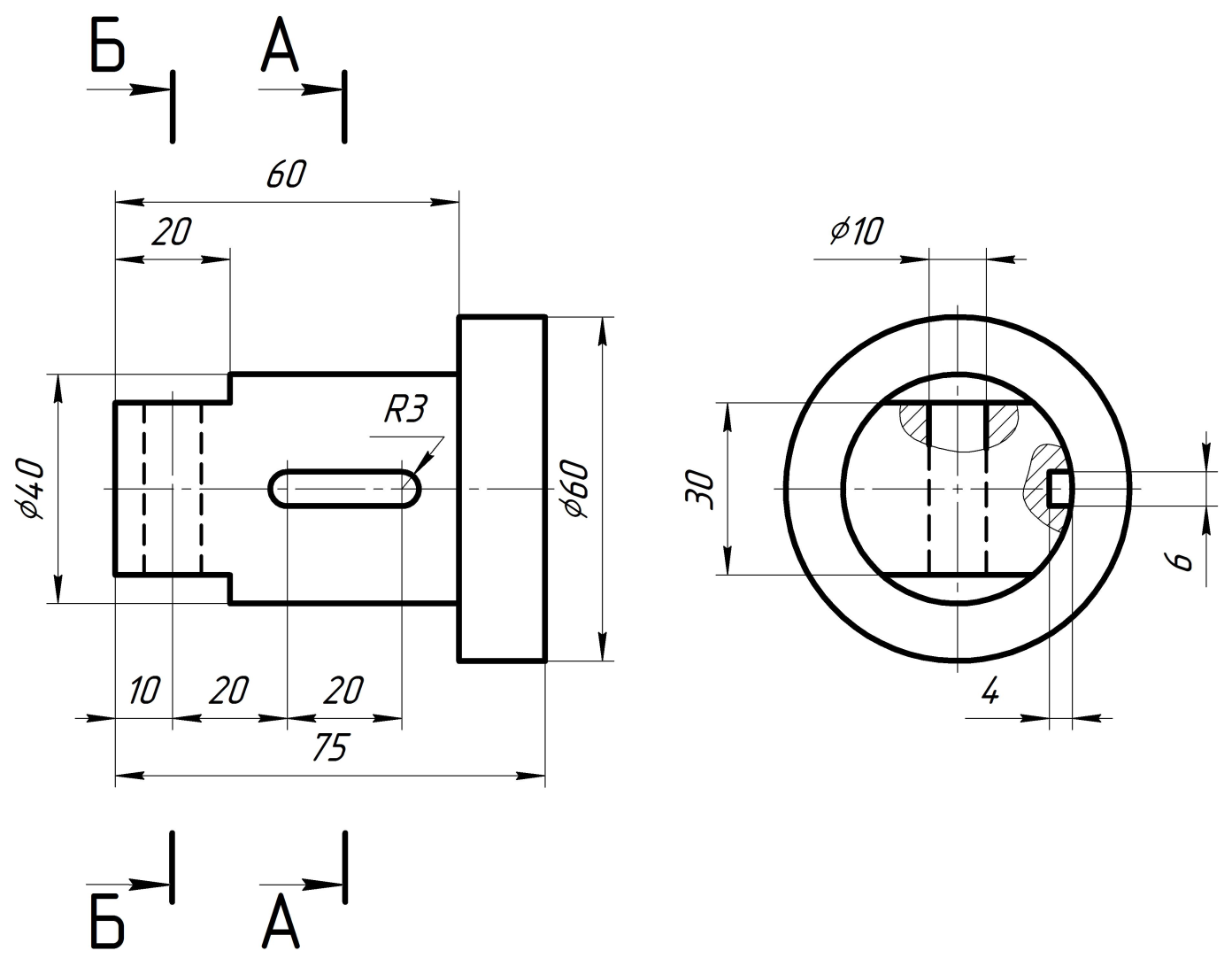 Вариант 2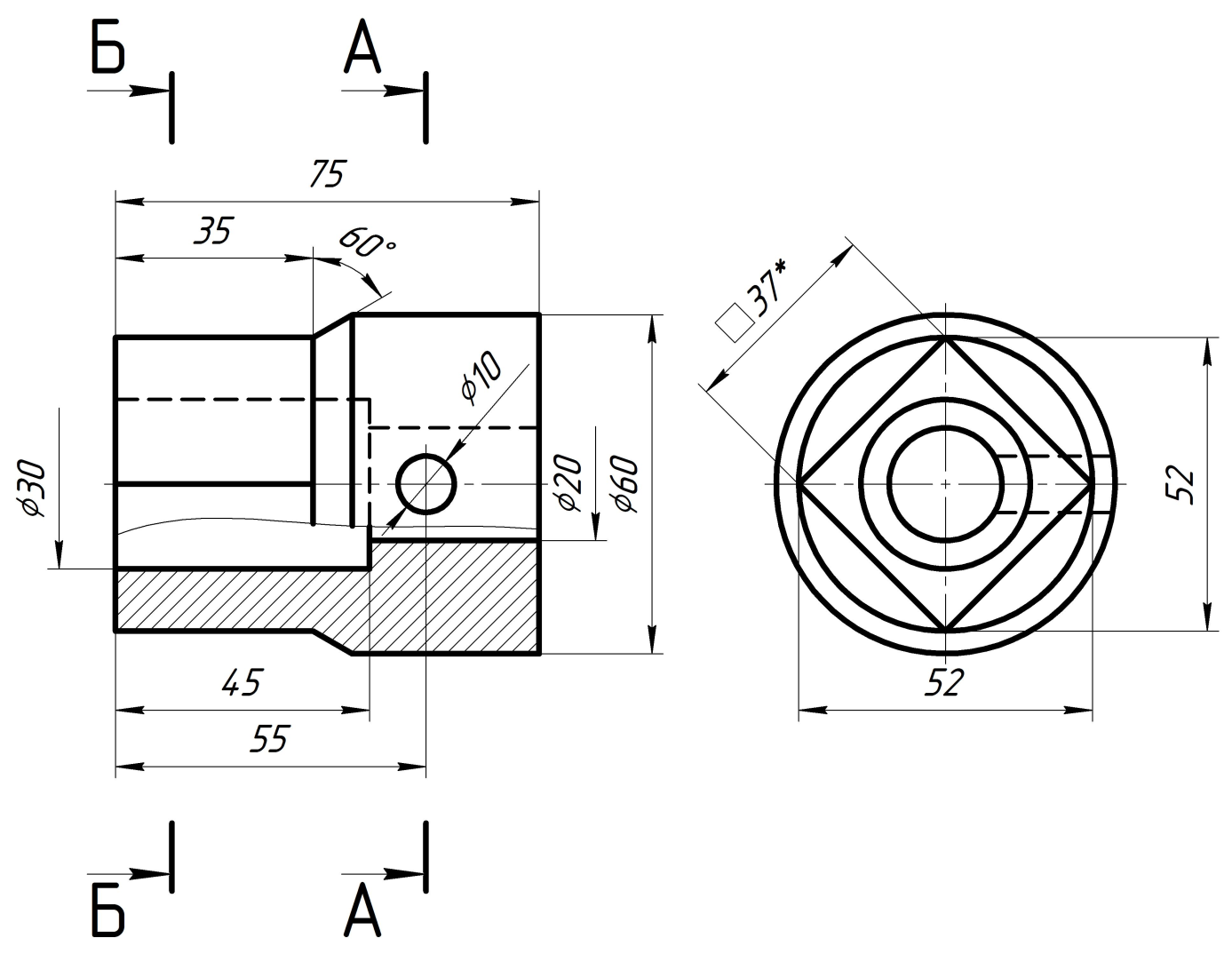 Вариант 3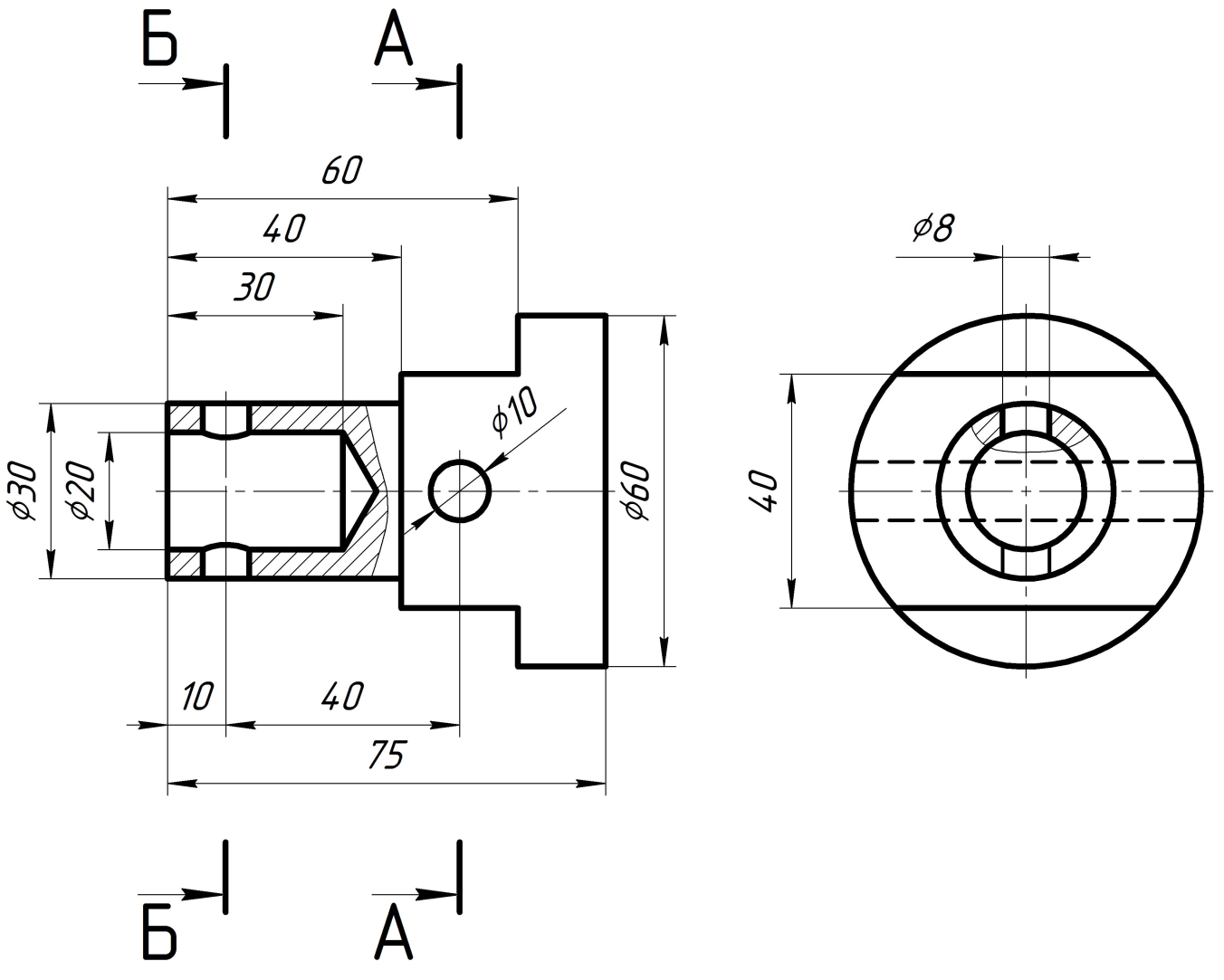 Вариант 4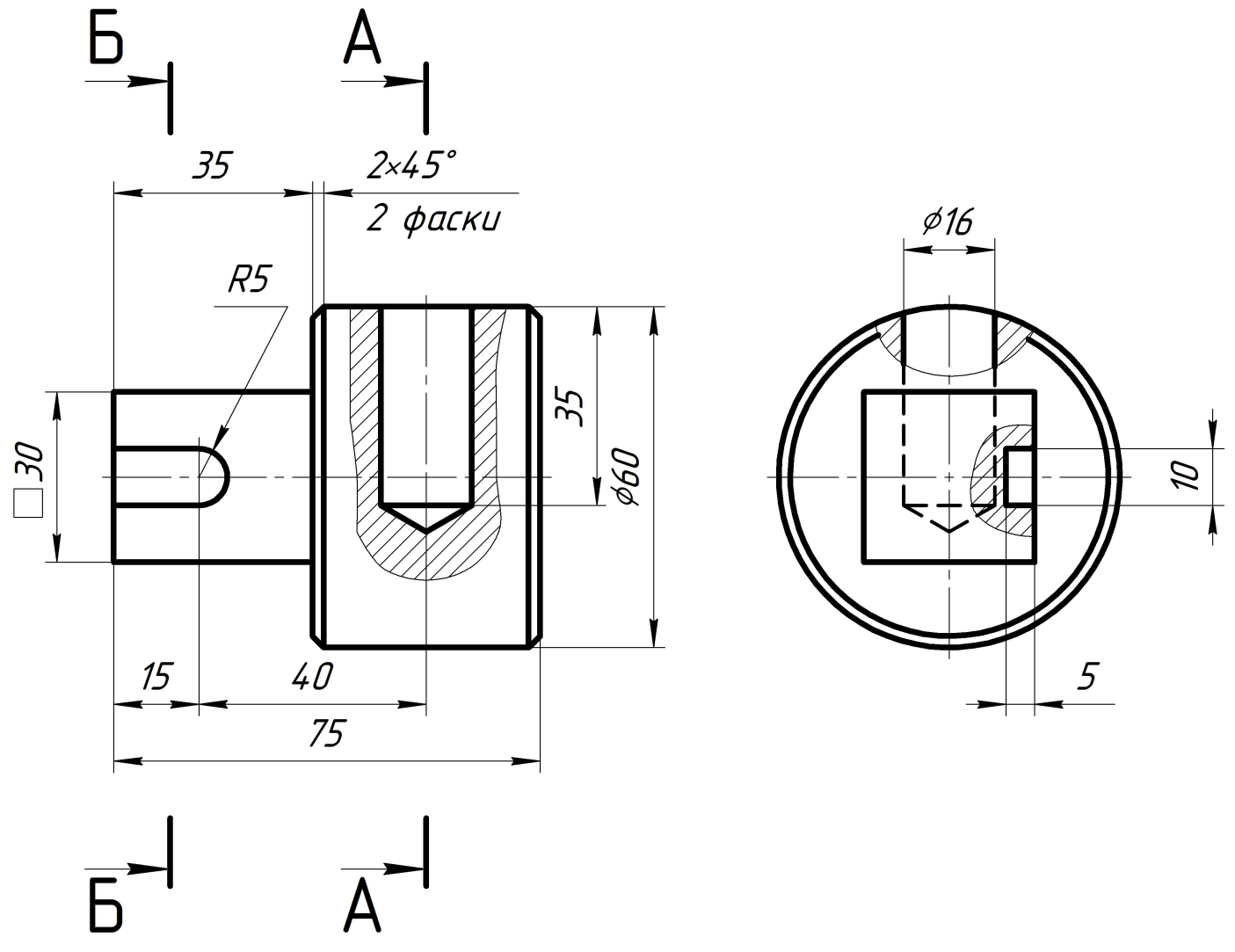 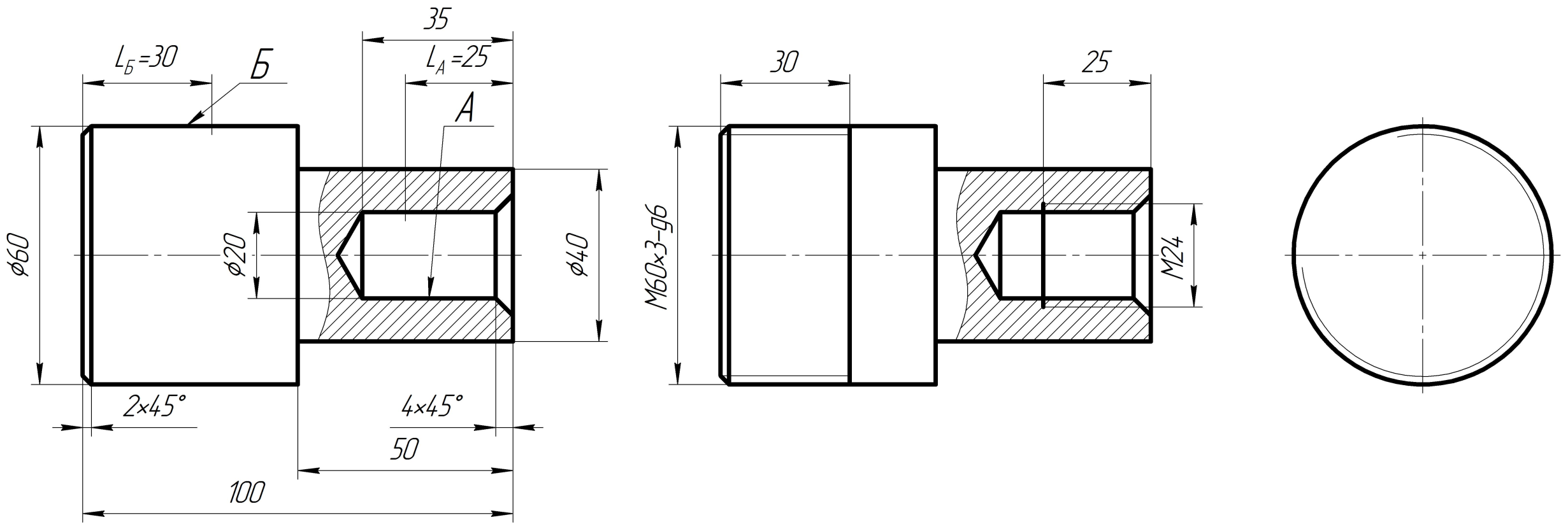 Рисунок 1 – Графическая задача «Условное изображение резьбы»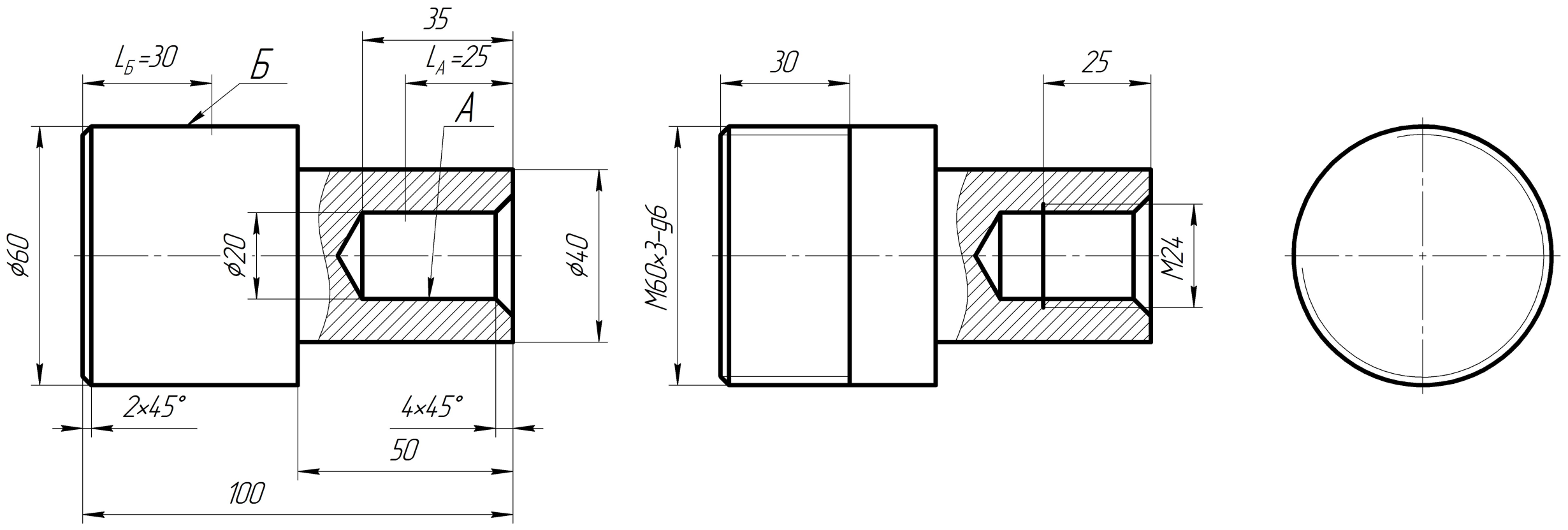 Рисунок 2 – Пример выполнения графической задачи «Условное изображение резьбы»Вариант 1Вариант 1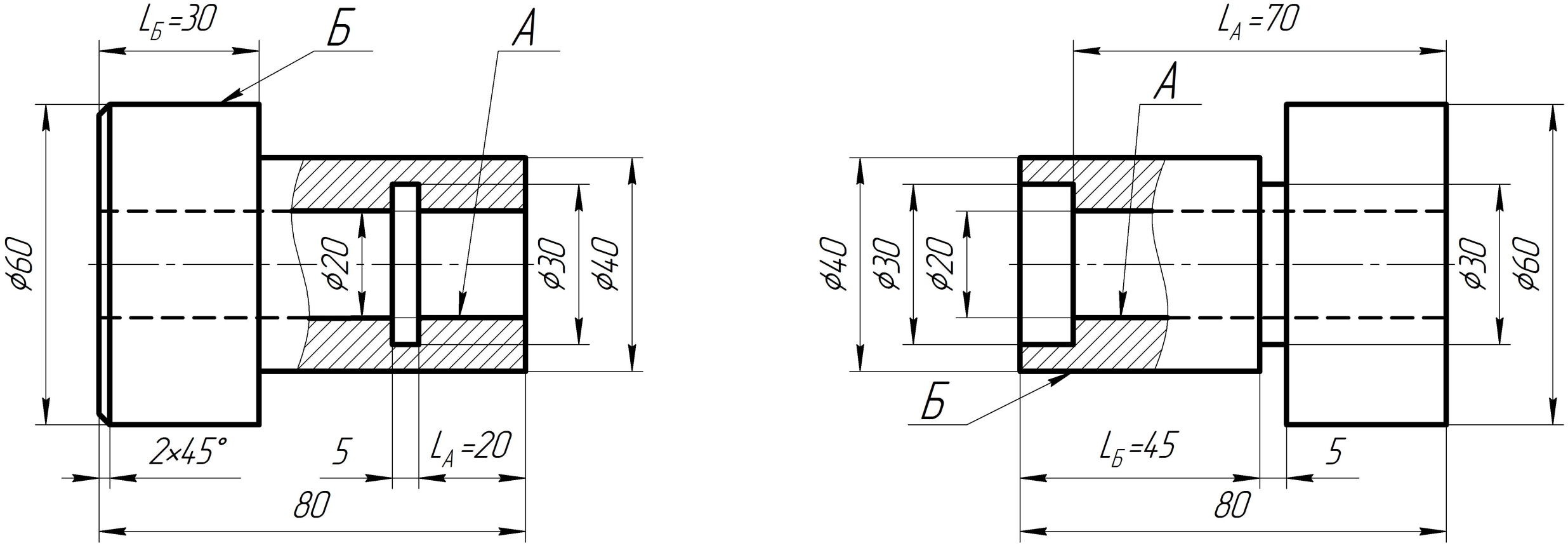 ПоверхностьАВнутренняя резьба	М24 – 6HПоверхностьБНаружная резьба	М60Вариант 2Вариант 2ПоверхностьАВнутренняя резьба	М22×1 – 6HПоверхностьБНаружная резьба	М40×1,5Вариант 3Вариант 3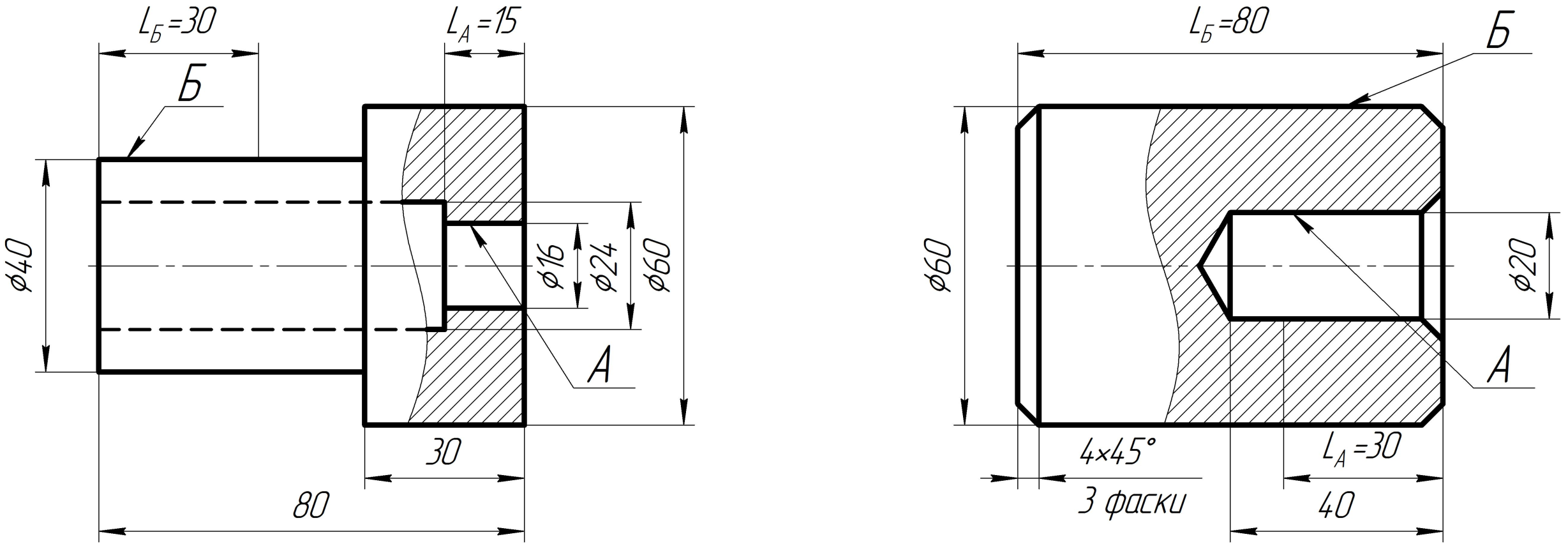 ПоверхностьАВнутренняя резьба	М18×0,75ПоверхностьБНаружная резьба	М40×1,5 – 6gВариант 4Вариант 4ПоверхностьАВнутренняя резьба	М24ПоверхностьБНаружная резьба	М60×2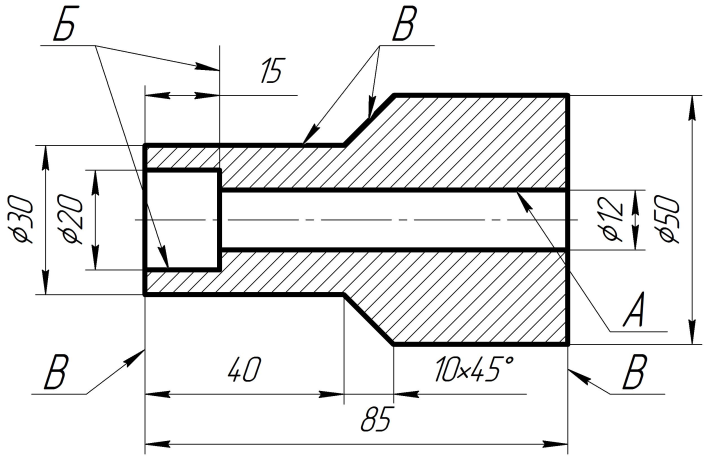 ПоверхностьА:;ПоверхностьБ: ;ПоверхностьВ: ;Остальные поверхности:не обрабатываемые.Рисунок 1 – Графическая задача «Шероховатость поверхности»Рисунок 1 – Графическая задача «Шероховатость поверхности»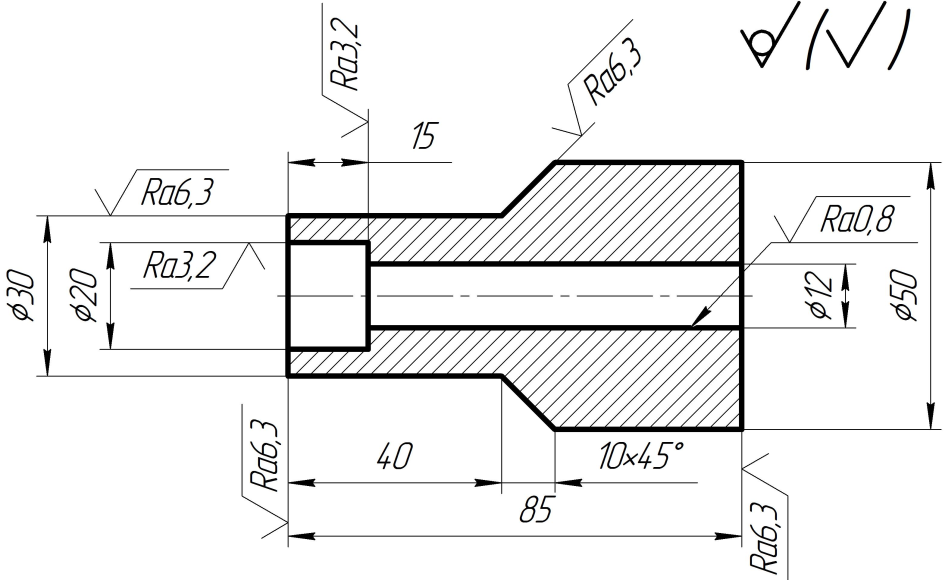 Рисунок 2 – Пример выполнения графической задачи «Шероховатость поверхности»Рисунок 2 – Пример выполнения графической задачи «Шероховатость поверхности»Класс чистоты поверхности(шероховатости)Высота неровностей профиля по 10 точкамСреднее арифметическое отклонение профиляБазовая длина , мм13205082160258380 ÷ 10012,58440 ÷ 506,32,5520 ÷ 253,22,562,5 ÷ 12,51,60,871,25 ÷ 6,30,80,880,63 ÷ 3,20,40,2590,32 ÷ 1,60,20,25100,16 ÷ 0,080,10,25Вариант 1Вариант 1Вариант 2Вариант 2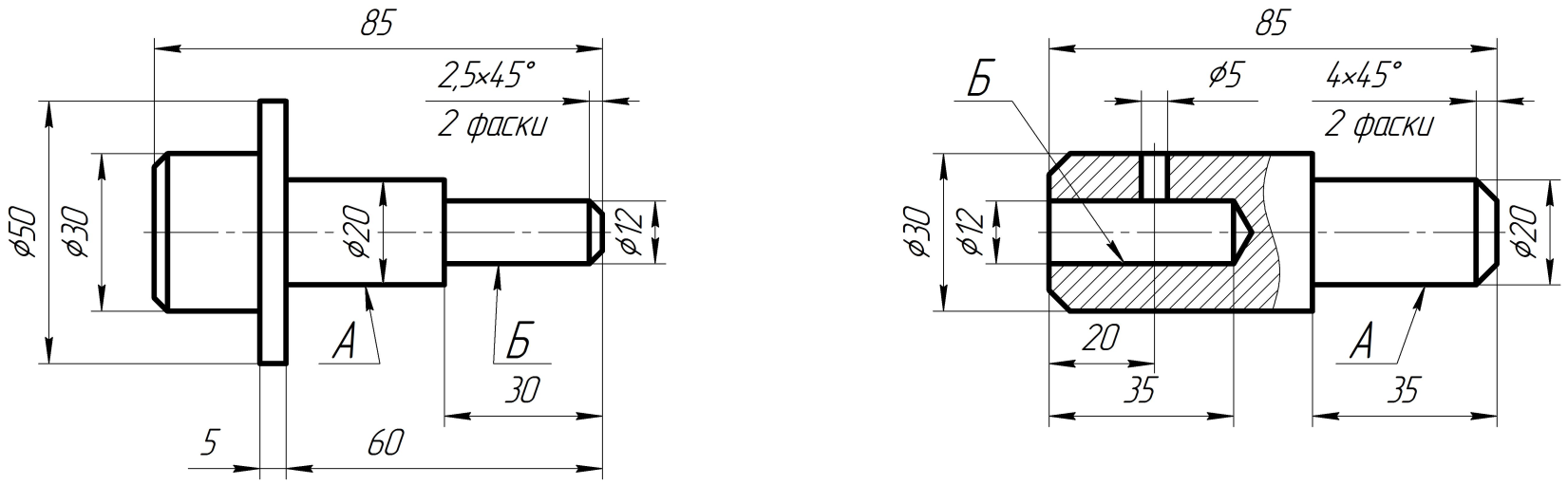 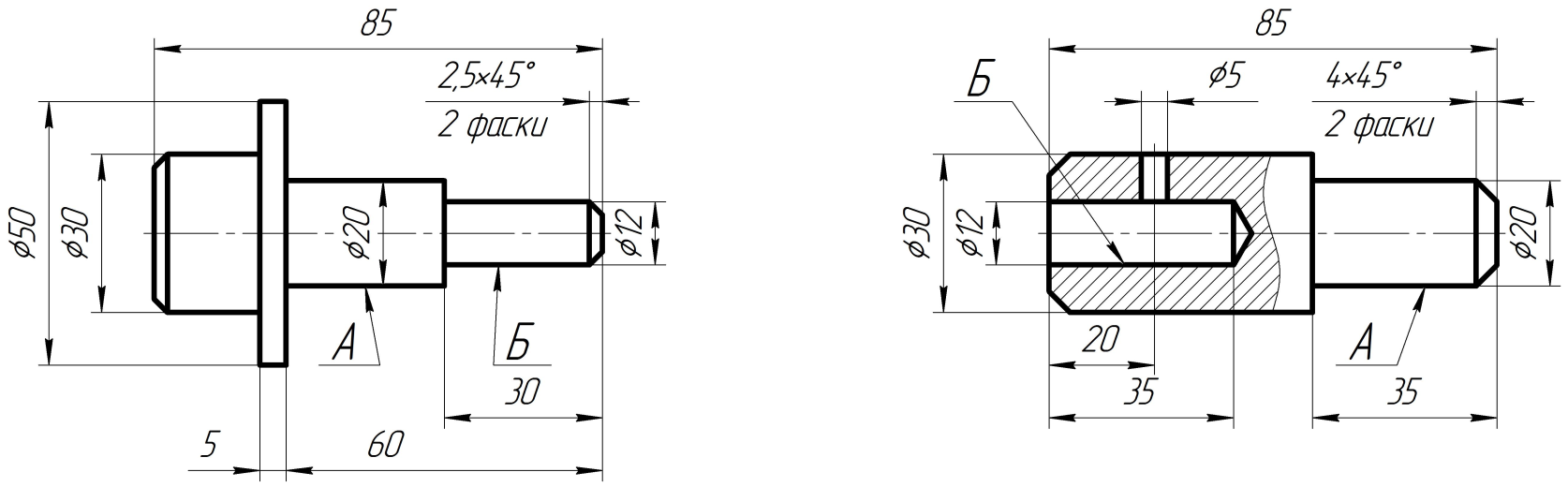 ПоверхностьАПоверхностьАПоверхностьБПоверхностьБОстальныеОстальныеВариант 3Вариант 3Вариант 4Вариант 4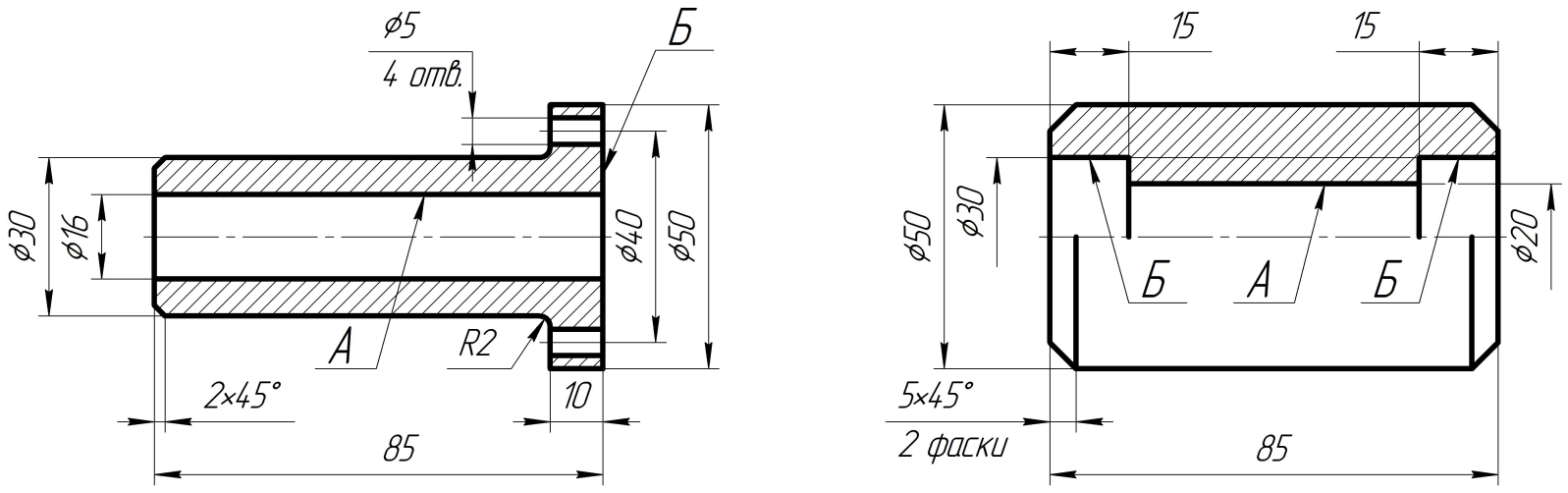 ПоверхностьАПоверхностьАПоверхностьБПоверхностьБОстальныеОстальныене обрабатываемыеОценкаУровень подготовки«Отлично»Выставляется обучающемуся, который:–	полно раскрыл содержание материала в объеме, предусмотренном программой и учебником;–	изложил материал грамотным языком, точно используя терминологию и символику, в определенной логической последовательности;–	правильно выполнил рисунки, чертежи, графики, сопутствующие ответу;–	показал умение иллюстрировать теорию конкретными примерами, применять ее в новой ситуации при выполнении практического задания;–	продемонстрировал знание теории ранее изученных сопутствующих тем, сформированность и устойчивость используемых при ответе умений и навыков;–	отвечал самостоятельно, без наводящих вопросов преподавателя; возможны одна-две неточности при освещение второстепенных вопросов или в выкладках, которые обучающийся легко исправил после замечания преподавателя.«Хорошо»Выставляется обучающемуся, если:–	его ответ удовлетворяет в основном требованиям на оценку «отлично», но при этом имеет некоторые из недостатков: в изложении допущены небольшие пробелы, не исказившее содержание ответа;–	допущены 1-2 недочета при освещении основного содержания ответа, исправленные после замечания преподавателя;–	допущены ошибка или более 2 недочетов при освещении второстепенных вопросов или в выкладках, легко исправленные после замечания преподавателя.«Удовлетворительно»Выставляется обучающемуся, который:–	неполно излагает содержание материала (содержание изложено фрагментарно, не всегда последовательно), но показывает общее понимание вопроса и демонстрирует умения, достаточные для усвоения программного материала;–	имелись затруднения или допущены ошибки в определении терминологии, чертежах, выкладках, исправленные после нескольких наводящих вопросов преподавателя;–	не справляется с применением теории в новой ситуации при выполнении практического задания, но выполняет задания обязательного уровня сложности по данной теме.«Неудовлетворительно»Выставляется обучающемуся, который:–	не раскрывает основное содержание учебного материала;–	обнаружено незнание обучающимся большей или наиболее важной части учебного материала;–	допущены ошибки в определении понятий, при использовании терминологии, в рисунках, чертежах или графиках, в выкладках, которые не исправлены после нескольких наводящих вопросов преподавателя.ОценкаУровень подготовки«Отлично»Выставляется обучающемуся, если:–	работа выполнена полностью;–	в обосновании решения и логических рассуждениях нет пробелов и ошибок;–	в решении нет ошибок (возможны некоторые неточности, описки, которые не являются следствием незнания или непонимания учебного материала).«Хорошо»Выставляется обучающемуся, если:–	работа выполнена полностью, но обоснования шагов решения недостаточны (если умение обосновывать рассуждения не являлось специальным объектом проверки);–	допущены 1 ошибка, или есть 2–3 недочёта в выкладках, рисунках, чертежах или графиках (если эти виды работ не являлись специальным объектом проверки).«Удовлетворительно»Выставляется обучающемуся, если:–	допущено не более двух ошибок или более двух-трех недочетов в выкладках, чертежах или графиках, но обучающийсяобладает обязательными умениями по проверяемой теме.«Неудовлетворительно»Выставляется обучающемуся, если:–	допущены существенные ошибки, показавшие, что обучающийся не обладает обязательными умениями по данной теме в полной мере.Процент результативности (правильных ответов)Оценка уровня подготовкиОценка уровня подготовкиПроцент результативности (правильных ответов)БаллВербальный аналогПри наличии 20 вопросов в тесте:При наличии 20 вопросов в тесте:При наличии 20 вопросов в тесте:18 ÷ 205отлично15 ÷ 174хорошо12 ÷ 143удовлетворительноменее 122неудовлетворительноПри наличии 15 вопросов в тесте:При наличии 15 вопросов в тесте:При наличии 15 вопросов в тесте:14 ÷ 155отлично12 ÷ 134хорошо10 ÷ 113удовлетворительноменее 102неудовлетворительноПри наличии 10 вопросов в тесте:При наличии 10 вопросов в тесте:При наличии 10 вопросов в тесте:9 ÷ 105отлично7 ÷ 84хорошо5 ÷ 63удовлетворительноменее 52неудовлетворительноПри наличии 5 вопросов в тесте:При наличии 5 вопросов в тесте:При наличии 5 вопросов в тесте:55отлично44хорошо33удовлетворительно22неудовлетворительно